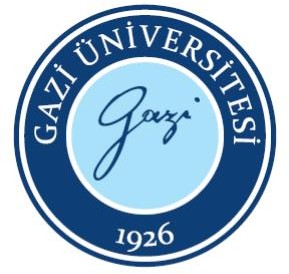 GAZI UNIVERSITY SOCIAL WORK STUDIES APPLICATION AND RESEARCH CENTERINTERNAL EVALUATION REPORT (BIDR) 2021Table of contentsANNEX.1 INTERNAL  EVALUATION REPORT TEMPLATEINFORMATION ABOUT THE INSTITUTIONContact Info Center DirectorAssoc. Prof. Dr. Ömer Faruk CANTEKİN cantekin@gazi.edu.trPhone:+90 312 216 2625Deputy Director of the Center Lecturer İhsan ESEN ihsanesen@gazi.edu.tr Tel: :+90 312 216 2625Address: Gazi University,  Social Work Studies Application and Research Center, Emek mah.  Bishkek Cad.  6. Cad. (former 81st street) No:2 06490 Cankaya/ANKARA/TURKEY Historical DevelopmentOur center was officially established on  September 22, 2021 with the publication of our  regulation in the  official gazette numbered 31606 under the name  of Gazi University Social Work Studies Application and  Research Center (SOHMER) and our rector on 4.10.2021    The Director of the Center was appointed by the Director, an advisory board was established on 4.11.2021 and then it started to operate  after the board of directors was established  on 8.11.2021.  On December 14, 2021  and December 30,  2021,  the Deputy Director  of the Center Lecturer.    See. Arrangements have been made  by İhsan ESEN about the  titles and  contents to be included in the  website of the Center  and social media accounts have been opened and activated.  Our center  has focused  its activities on research, training, conferences  and projects aimed at contributing to  the field of social work.  These studies are carried out  under the  roof of the  Faculty of  Health Sciences located in  Gazi University  Labor Campus as of  2021. In  accordance with the  purpose specified in Article 4 of the Higher Education Law No. 2547,   SOHMER, public institution    and  to plan  projects in  cooperation and coordination  in line with the needs of  private organizations and  non-governmental  organizations,  to carry out scientific studies and researches,   disseminate scientific data,  development and continues its activities in line  with the  objectives of  contributing to the literature and universal developments by supporting development.Mission, Vision, Values and Goals Mission Our mission as Gazi University Social  Work Studies Application and Research Center is; To  identify unmet needs related to social welfare  at the level of  individual, family,  group, community,  organization and  society and  to contribute  to the solution of  social problems   training, research   and applications  to  plan and realize, to  contribute to social policy making processes with scientific data.Vision Our vision as Gazi University Social  Work Studies Application and Research Center is;  In line with the principles, standards,  values and  practices of  social work, the needs of social work  in the fields of  education, research and  application  , the adequacy of the services currently provided and to develop new service policies in order to develop scientific         to conduct  research, to contribute to the  development of the social  work profession  and field.Values of Scientificity The work within SOHMER  adopts an evidence-based research, analysis and intervention approach.ToplumsallıkSOHMER considers it  a necessity to carry out participatory work at all levels in every segment of society and in every field of life, from grassroots to representation, from individuals to public institutions,  in order to ensure permanent success. Non-DiscriminationSOHMER  does not discriminate between nationality, race,  religious belief, class or political opinion in its services.The Center focuses on meeting and strengthening the needs of individuals-groups and communities with the most effective measures  in service delivery in proportion  to its  capacity.ResponsibilitySOHMER ensures that its activities and services  comply with the basic principles of the movement of which it is a member,   national and international relevant legislation,  internal regulations, social and ethical values. Commitment to  History and CultureSOHMER  adopts a  sensitive approach to the  historical, cultural and national values of our country.Justice and EqualitySOHMER management;  adopts equal treatment towards third parties in all its activities and to approach them without prejudice.TransparencySOHMER explains sufficient, accurate and comparable information on financial, in-kind and economic issues related to  the institution in a timely, concrete and understandable manner.GoalsTo  conduct scientific research in order  to determine the needs of social work in the fields of education, research and application, the  adequacy of the services  currently provided and to develop  new service policies. To plan and  carry out projects in  cooperation and  coordination in line with the needs of  public institutions and organizations  operating  in the  fields covered by social service, private organizations and non-governmental organizations.  To cooperate with the most public institutions and organizations or private organizations  operating  in the country or abroad related to the field of  work within the scope of  the  provisions of the relevant legislation. To provide scientific consultancy to public institutions and organizations or private organizations  working in the fields of social work.Personnel  working in social service areas, in line with new scientific dataTo organize various  in-service training programs aimed at refreshing their knowledge and increasing their work efficiency. To plan and carry out  national and  international conferences, panels,  workshops,  seminars,  symposiums, congresses and similar scientific activities on issues related to the field of study. To plan and carry out certificates, courses and similar training programs in the fields of social work.To  carry out mass  media activities aimed  at increasing social awareness by contributing to the publication of social work-related   programs  in local and national  mass media. To publish periodicals and books such as bulletins, journals, scientific journals, to  publish reports in the field of social policy. To convey the  latest developments and innovations in  the fields of social work through  translation studies.QUALITY ASSURANCE SYSTEMEDUCATION AND TRAININGRESEARCH AND DEVELOPMENT SOCIETAL CONTRIBUTIONMANAGEMENT SYSTEMSOHMER's main policies and priorities can be listed as follows:-To  contribute to the  quality of education  by supporting scientific research on educational activities at all levels  of our education system  ,-To  support programs that encourage interdisciplinary and multi-disciplinary studies,-To prepare the ground and organize  projects in the direction of ensuring the social  and personal development  of the students,Center education teaching Activities Higher education Board of Directors Universities suggested which should be followed by recommendations, reports based on principles and principles and our university's policy Documents Consider by will be maintained. Remote education for of same format YÖK's recommendation decisions Institute Opportunities in line with andrilmiş one decisions Based as Studies planned. Activities for beneficiaries 2021- 2022 Spring semester with together will start. Sample EvidencePerformance reports: https://sohmer.gazi.edu.tr/view/page/287610/2021-faaliyet-raporu Sample EvidenceThe academic staff of the unit also continues its research activities. The researches are included in the reports prepared. These reports are available  at https://sohmer.gazi.edu.tr.   In addition,  at the end of each year, academic incentive applications are entered individually into the institution's ATOSIS system.  The research of  the academic staff can also be followed from the  AVESIS system.Assoc. Prof.   For  information  about  the  work  of  Dr.  Ömer  Faruk  CANTEKİN:https://avesis.gazi.edu.tr/cantekinLecturer.  See. For  information about İhsan ESEN's work: https://avesis.gazi.edu.tr/11847 CONCLUSION AND EVALUATION	Quality Assurance SystemThe previously determined mission, vision and basic values of our center have been updated and the current version of our website has been reflected. The academic  and  administrative staff of our center  take care to act in  accordance with this mission, vision and basic values in all its applications.   Our activities are carried out   based on the   recommendations, reports and principles  and principles to  be followed by the Council of  Higher Education to the universities,  taking into account the policy documents of our university. In our unit, there has been no work on the Planning, Implementation, Control and Prevention (PDCA) cycle management system, education, research and social contribution processes, if any, and  administrative and administrative processes. It is recommended to continue the cyclical studies by planning the PDCA cycles andto continue the  periodic monitoring-evaluation studies in order to improve the quality assurance system.The research performance of our center is  evaluated periodically (without being subject to any scoring) based on the data with the "Internal Evaluation Report" and "Activity Reports" prepared annually  .The internationalization strategy of our center is not  defined.  However,  with the  support programs provided by TÜBİTAK and similar institutions, our center  employees conduct research abroad, participate in international cooperative projects, and make international scientific publications within the  framework of the legislation in which our  center regulation is included. periods plare understood.Education and TrainingSince direct education and training activities are not carried out in our center, the evaluations under the title of "Education and Training" have been limited.  In addition, graduate students related to  our field of  study are  allowed to carry out their thesis studies.  This process is carried out together with the management  of the CenterResearch and DevelopmentThe fields of activity and academic study areas of our center were  clearly stated  with the publication of our regulation in the Official Gazette No. 31606 on September 22, 2021  . The activities and researches of the Center  are carried out within the framework determined in this official regulation.Social ContributionOur center is defined by its institutional contributions mission, vision and goals that will improve national and international development. Our center does not have physical, technical and financial resources of appropriate quality and quantity in order to continue its individual and social contribution activities. Our center  applies to research projects such as TÜBİTAK, etc. for resources that will make a social contribution. With the social responsibility project carried out in December 2021, 100 parents were reached and served in line with the  relevant targets.    In addition,  within the scope  of  SOHMER's fields of  activity, applications were made to the Ministry of Culture and Tourism's project named "Support Program for Future Youth/Cultural Industries" and applications were made to TÜBİTAK 3005-Innovative     Solutions in Social  and Humanities Research  Program Support Program.Management systemIn line with the strategic objectives of Gazi University, which is a research university, our center aims to improve the professional qualifications of high undergraduate / undergraduate students in order to increase the quality and prevalence of services to be provided in the field of Social Work and to save the gains obtained from this    to complete the deficiencies in the   field of individual, family and community services.  aims to.Itis aimed to take part as a center in various projects that will contribute to the field of Social Work. In our center, the findings obtained from the management model covering all areas and the practices   related to the administrative  structure are  systematically  monitored, the  opinions of the stakeholders are taken and the  results of the  follow-up are  evaluated together with the stakeholders and  the measures  are taken.   and updates are carried out in line with the needs / demands. The findings obtained as a result of the Center's accountability activities are monitored and stakeholder opinions are obtained.   The findings of the center's activities are presented to the senior  management with activity and audit reports, and the  same reports are published on the website and shared with  the public.SOHMER's strengths are;Being the  first center established in  its field,  To have a  young academic staff with disciplined and advanced communication skills, experts  in their  fields, To have  access to academic staff who are experts in  their fields,Our headquarters is located in Ankara , To have a leading role in social responsibility projects,Our center   has long-term and fruitful relations with  public institutions through the  members of the advisory board,Management and personnel adopt teamwork, To have publications of  the faculty members/staff serving  at SOHMER  scanned in  various national/international indexes, Participation of  faculty members/staff serving  at SOHMER in  academic activities such as national/international conferences, congresses,  symposiums, SOHMER's  aspects open  to improvement* Failure  to have  sufficient physical infrastructure to achieve the objectives specified in the regulation and strategic plan * Increasing the  number of  academic and  professional personnel to  work in the  institution in  order to achieve  the  objectives specified in  the regulation and strategic plan *  Taking time for the  necessary internal and  external cooperation processes to achieve the  objectives specified in the regulation and strategic plan QUALITY ASSURANCE SYSTEMQUALITY ASSURANCE SYSTEMQUALITY ASSURANCE SYSTEMQUALITY ASSURANCE SYSTEMQUALITY ASSURANCE SYSTEMQUALITY ASSURANCE SYSTEMA.1.  Mission and Strategic Objectives As  part of its strategic management, the institution should  determine quality assurance policies and  strategies  to implement these policies and share  them with the public. A.1.  Mission and Strategic Objectives As  part of its strategic management, the institution should  determine quality assurance policies and  strategies  to implement these policies and share  them with the public. A.1.  Mission and Strategic Objectives As  part of its strategic management, the institution should  determine quality assurance policies and  strategies  to implement these policies and share  them with the public. A.1.  Mission and Strategic Objectives As  part of its strategic management, the institution should  determine quality assurance policies and  strategies  to implement these policies and share  them with the public. A.1.  Mission and Strategic Objectives As  part of its strategic management, the institution should  determine quality assurance policies and  strategies  to implement these policies and share  them with the public. A.1.  Mission and Strategic Objectives As  part of its strategic management, the institution should  determine quality assurance policies and  strategies  to implement these policies and share  them with the public. 12345 Strategic in the organizationInstitutionInstitutionStrategic objective andİçselleştirilmiş,A.1.1.  Mission,  vision, strategic goals and objectives under the planstrategic plan across strategicTargetssystematic,Mission and vision statement defined, institutiondefinedwithin the scope ofaims andin line withsustainable andit is known and shared by its employees. It is institution-specific,mission, vision,defined and aligned with goalsPerformedexample it is a  guide to create a sustainable  future.strategic objectives institution-specificApplicationsApplicationscan be shownThe Strategic Plan has  a culture and tradition, the current perioddoes not exist.mission, vision,exists.monitored andApplicationscomprehensive,  short/medium long term goals,  objectives, sub-strategic purpose andpaydaşlarlaexists.goals,  actions and their timing,Goalstogetherprioritization, responsibles, financial resourcesexists.by evaluating, taking into account the opinion of  all stakeholders  (in particularMeasuresstrategic stakeholders).   Current strategic planis taken.in preparation a detailed evaluation of the previous one was made and used;  The annual realization is  followed up and discussed in the  relevant boards and the necessary measuresis taken.The  maturity level of our unit was evaluated  as 3 under the heading of mission, vision,  strategic goals and  objectives.  In our center, which started to operate on 08.11.2021, a social  responsibility project was planned and put into operation in cooperation and coordination  with a private organization within  the scope of social service  .  For the purpose of Pro Jen, feedback was received from the target audience of participants through a thematic survey form. Our evidentiary reports on this level of maturity are available on our website  .  Here is a link to the relevant reports.Exemplary k EvidencePerformance reports: https://sohmer.gazi.edu.tr/view/page/287610/2021-faaliyet-raporu Polls implemented: https://toad.halileksi.net/olcek/ebeveyn-tutum-olcegiQUALITY ASSURANCE SYSTEMQUALITY ASSURANCE SYSTEMQUALITY ASSURANCE SYSTEMQUALITY ASSURANCE SYSTEMQUALITY ASSURANCE SYSTEMQUALITY ASSURANCE SYSTEMA.1.  Mission and Strategic Objectives12345 Defined institution Announcement in the institutionInstitutionThese policies and affiliates  İçselleştirilmiş,PoliciesHave been definedInterchangeableApplicationssystematic,A.1.2.  Quality assurance;  education and training;  researchdoes not exist.Policiesassociated,monitored and relatedsustainable andand development;  social contribution and management policiesexists.all units with stakeholdersexamplebyevaluated.can be shownadopted andApplicationspaydaşlarıncaexists.knownpolicies and thispoliciescompatibleApplicationsexists.QUALITY ASSURANCE SYSTEMQUALITY ASSURANCE SYSTEMQUALITY ASSURANCE SYSTEMQUALITY ASSURANCE SYSTEMQUALITY ASSURANCE SYSTEMQUALITY ASSURANCE SYSTEMA.1.  Mission and Strategic Objectives12345A.1.3.  Enterprise performance managementSOHMER's research performance is evaluated annually by the "Internal Evaluation Report" and the "Annual Report".There is no performance management in the institution  . Performance indicators and performance management in the organizationmechanisms are defined.InstitutionThere are performance  management practices spread across  the globe. Performance indicators in the organizationoperability and performance managementmechanisms are monitored and according to the  results of follow-upimprovements are being carried out.There are internalized, systematic, sustainable and exemplary  practices .QUALITY ASSURANCE SYSTEMQUALITY ASSURANCE SYSTEMQUALITY ASSURANCE SYSTEMQUALITY ASSURANCE SYSTEMQUALITY ASSURANCE SYSTEMQUALITY ASSURANCE SYSTEMA.2.  Internal Quality AssuranceThe   institution should  establish an internal quality assurance system and ensure that  this system and   processes  are reviewed and continuously improved.  The  powers, duties and  responsibilities of the  Quality Commission should be  clearly defined and the quality culture should be disseminated in the institution. A.2.  Internal Quality AssuranceThe   institution should  establish an internal quality assurance system and ensure that  this system and   processes  are reviewed and continuously improved.  The  powers, duties and  responsibilities of the  Quality Commission should be  clearly defined and the quality culture should be disseminated in the institution. A.2.  Internal Quality AssuranceThe   institution should  establish an internal quality assurance system and ensure that  this system and   processes  are reviewed and continuously improved.  The  powers, duties and  responsibilities of the  Quality Commission should be  clearly defined and the quality culture should be disseminated in the institution. A.2.  Internal Quality AssuranceThe   institution should  establish an internal quality assurance system and ensure that  this system and   processes  are reviewed and continuously improved.  The  powers, duties and  responsibilities of the  Quality Commission should be  clearly defined and the quality culture should be disseminated in the institution. A.2.  Internal Quality AssuranceThe   institution should  establish an internal quality assurance system and ensure that  this system and   processes  are reviewed and continuously improved.  The  powers, duties and  responsibilities of the  Quality Commission should be  clearly defined and the quality culture should be disseminated in the institution. A.2.  Internal Quality AssuranceThe   institution should  establish an internal quality assurance system and ensure that  this system and   processes  are reviewed and continuously improved.  The  powers, duties and  responsibilities of the  Quality Commission should be  clearly defined and the quality culture should be disseminated in the institution. 12345A.2.1.  Quality CommissionOur center has   a commission established to carry out quality assurance systems  .  There is a  lecturer and a  lecturer  in this commission  .The work of the Commission  is carried out in cooperationwhen necessary,  negotiations are held with the rectorate quality commission.There is no quality commission  established to carry out quality assurance processes in  the institution  . Authority, duties and  responsibilities  of the quality commission and  organizational structuretanımlanmıştır.Quality commission for the quality  assurance of the institutionworkeffective, inclusive,  participatory, transparent and decision-makingmekanizmalarınd a effectively executes.The working style of the quality commission  andoperation is monitored and related improvements are carried out.There are internalized, systematic, sustainable and exemplary  practices .Quality CommissionName Surname	Phone	E mailPresident	Assoc. Prof. Dr.  Ömer Faruk CANTEKİN +90 312 216  2625	cantekin@gazi.edu.tr Vice President  Ögr.  Member İhsan ESEN	+90 312 216 2625	ihsanesen@gazi.edu.trQUALITY ASSURANCE SYSTEMQUALITY ASSURANCE SYSTEMQUALITY ASSURANCE SYSTEMQUALITY ASSURANCE SYSTEMQUALITY ASSURANCE SYSTEMQUALITY ASSURANCE SYSTEMA.2.  Internal Quality Assurance12345A.2.2. 	Internal	quality	assurance	mechanisms 	(PDCA cycles,  calendar, structure of units) As  of PDCA cycles, it is planned  which processes  , processes,  mechanisms will be activated on the basis of the  calendar year and the flow	charts are		determined. 		Responsibilities		and	powers are defined. The actual applications are examined.  It is stated  how the processes,  processes and mechanisms  given on the  basis of the calendar year  cover layers such as senior management,  faculties, lecturers,  administrative staff,  students, etc.  	Otherquality cycles that are 	not designed	on the basis of the 		 calendar	year are indicated  by evidence  that they include all layers, and the actual practices are examined.  	An accessible and updated 	policy detail	, such as an organisation's 	quality	assurance	guide document .Institutionthere is no defined internal  quality assurance system.Internal quality assurance process of the institution andmechanisms defined.The internal quality assurance system is  spread throughout the institution and  is carried out transparently and holistically.Internal quality assurance system mechanisms are monitored and with relevant stakeholdersiyileştirilmektedir.There are internalized, systematic, sustainable and exemplary  practices .A.2.2. 	Internal	quality	assurance	mechanisms 	(PDCA cycles,  calendar, structure of units) As  of PDCA cycles, it is planned  which processes  , processes,  mechanisms will be activated on the basis of the  calendar year and the flow	charts are		determined. 		Responsibilities		and	powers are defined. The actual applications are examined.  It is stated  how the processes,  processes and mechanisms  given on the  basis of the calendar year  cover layers such as senior management,  faculties, lecturers,  administrative staff,  students, etc.  	Otherquality cycles that are 	not designed	on the basis of the 		 calendar	year are indicated  by evidence  that they include all layers, and the actual practices are examined.  	An accessible and updated 	policy detail	, such as an organisation's 	quality	assurance	guide document . Sample EvidenceA quality commission has been established to ensure systematic quality management in our unit.  However, SOHMER was officially established in October 2021 and became operational with the  appointment of the management despite  the  shortage of personnel  , so the planned events have not yet been completed. Sample EvidenceA quality commission has been established to ensure systematic quality management in our unit.  However, SOHMER was officially established in October 2021 and became operational with the  appointment of the management despite  the  shortage of personnel  , so the planned events have not yet been completed. Sample EvidenceA quality commission has been established to ensure systematic quality management in our unit.  However, SOHMER was officially established in October 2021 and became operational with the  appointment of the management despite  the  shortage of personnel  , so the planned events have not yet been completed. Sample EvidenceA quality commission has been established to ensure systematic quality management in our unit.  However, SOHMER was officially established in October 2021 and became operational with the  appointment of the management despite  the  shortage of personnel  , so the planned events have not yet been completed. Sample EvidenceA quality commission has been established to ensure systematic quality management in our unit.  However, SOHMER was officially established in October 2021 and became operational with the  appointment of the management despite  the  shortage of personnel  , so the planned events have not yet been completed.QUALITY ASSURANCE SYSTEMQUALITY ASSURANCE SYSTEMQUALITY ASSURANCE SYSTEMQUALITY ASSURANCE SYSTEMQUALITY ASSURANCE SYSTEMQUALITY ASSURANCE SYSTEMA.2.  Internal Quality Assurance12345A.2.3.  Leadership and quality assurance cultureThe appointed director and deputy director of our center also carry out  leadership duties.  According to the workflow process of our center, all decisions and applications are taken within the initiative of the center management. Leadership approaches in the organization  are the responsibility of quality  assurance development.There are plans  to create a  leadership approach that supports the quality assurance culture in the organization  .A  quality assurance culture throughout the organization leadership practices that support developmentexists.Leadershippractices and quality assurance culture of these practices Contribution to the development ofmonitored and connected improvements are carried outand.There are internalized, systematic, sustainable and exemplary  practices .A.2.3.  Leadership and quality assurance cultureThe appointed director and deputy director of our center also carry out  leadership duties.  According to the workflow process of our center, all decisions and applications are taken within the initiative of the center management. Sample EvidenceInformation  about Center Management: https://sohmer.gazi.edu.tr/view/page/287291/yonetim-kurulu Sample EvidenceInformation  about Center Management: https://sohmer.gazi.edu.tr/view/page/287291/yonetim-kurulu Sample EvidenceInformation  about Center Management: https://sohmer.gazi.edu.tr/view/page/287291/yonetim-kurulu Sample EvidenceInformation  about Center Management: https://sohmer.gazi.edu.tr/view/page/287291/yonetim-kurulu Sample EvidenceInformation  about Center Management: https://sohmer.gazi.edu.tr/view/page/287291/yonetim-kuruluQUALITY ASSURANCE SYSTEMQUALITY ASSURANCE SYSTEMQUALITY ASSURANCE SYSTEMQUALITY ASSURANCE SYSTEMQUALITY ASSURANCE SYSTEMQUALITY ASSURANCE SYSTEMA.3.  Stakeholder EngagementThe institution  should ensure the participation and  contribution of internal and external stakeholders to the  quality assurance system.A.3.  Stakeholder EngagementThe institution  should ensure the participation and  contribution of internal and external stakeholders to the  quality assurance system.A.3.  Stakeholder EngagementThe institution  should ensure the participation and  contribution of internal and external stakeholders to the  quality assurance system.A.3.  Stakeholder EngagementThe institution  should ensure the participation and  contribution of internal and external stakeholders to the  quality assurance system.A.3.  Stakeholder EngagementThe institution  should ensure the participation and  contribution of internal and external stakeholders to the  quality assurance system.A.3.  Stakeholder EngagementThe institution  should ensure the participation and  contribution of internal and external stakeholders to the  quality assurance system.12345A.3.1.  Participation of internal and external stakeholders in quality assurance, education and training,  research and  development, management and internationalization processesIn our unit  , the maturity  level of internal and external stakeholders  was evaluated as 3 under the title of quality assurance, education and  training,  research and  development, management and participation in internationalization processes. The  internal stakeholders of our center are academic  staff, administrative and other academic units.    Our activities are carried out in coordination with our internal stakeholders.  The external stakeholders of our center  are our Project stakeholders. Internal quality assurance of the institution There are no mechanisms  to ensure stakeholder participation in the system.Quality assurance  in the institution, education and  training, research anddevelopment,social contribution, management system and internationalization processes of PDCA Plans to  ensure stakeholder engagement in the layersexists. PDCA in all processesIn order to ensure  stakeholder participation in the floor  mandates, the AuthorityThere are mechanisms that are spread  throughout.Stakeholder engagementmechanisms are monitored and connectedimprovements are being made .There are internalized, systematic, sustainable and exemplary  practices .QUALITY ASSURANCE SYSTEMQUALITY ASSURANCE SYSTEMQUALITY ASSURANCE SYSTEMQUALITY ASSURANCE SYSTEMQUALITY ASSURANCE SYSTEMQUALITY ASSURANCE SYSTEMA.4.  UluslararasılaşmaThe institution should  periodically  monitor and  continuously improve the  activities carried out in line with its internationalization strategy and goals. A.4.  UluslararasılaşmaThe institution should  periodically  monitor and  continuously improve the  activities carried out in line with its internationalization strategy and goals. A.4.  UluslararasılaşmaThe institution should  periodically  monitor and  continuously improve the  activities carried out in line with its internationalization strategy and goals. A.4.  UluslararasılaşmaThe institution should  periodically  monitor and  continuously improve the  activities carried out in line with its internationalization strategy and goals. A.4.  UluslararasılaşmaThe institution should  periodically  monitor and  continuously improve the  activities carried out in line with its internationalization strategy and goals. A.4.  UluslararasılaşmaThe institution should  periodically  monitor and  continuously improve the  activities carried out in line with its internationalization strategy and goals. 12345A.4.1.  Internationalization policyThere  is no defined internationalization policy in the unitThere is no internationalization policy in the institution  .There is  a declared  internationalization policy that is compatible with the mission and objectives of the institution  .Internationalization practices  of the institution are  addressed to the relevant unitsspread, adopted and compliant with the quality policy.The internationalization practices of the institution  are monitored and internationalization policies according to the results of the follow-upiyileştirilmektedir.There are internalized, systematic, sustainable and exemplary  practices .A.4.1.  Internationalization policyThere  is no defined internationalization policy in the unit Sample Evidence Sample Evidence Sample Evidence Sample Evidence Sample EvidenceQUALITY ASSURANCE SYSTEMQUALITY ASSURANCE SYSTEMQUALITY ASSURANCE SYSTEMQUALITY ASSURANCE SYSTEMQUALITY ASSURANCE SYSTEMQUALITY ASSURANCE SYSTEMA.4.  Uluslararasılaşma12345A.4.2. 	Managementand organizational	 structure of 	internationalization	processesThere are no plans for the  management and organizational structure of the internationalization processes of the unit  .The institution does  not have a managerial and organizational structure regarding internationalization processes.There  are plans for the  management and organizational structure of the internationalization processes of the institution  .  Internationalization processes in the institution organizational structure related to management is complete; transparent, inclusive andoperates in a participatory manner  .The  managerial and  organizational structuring of internationalization processes is monitored andiyileştirilmektedir.There are internalized, systematic, sustainable and exemplary  practices .A.4.2. 	Managementand organizational	 structure of 	internationalization	processesThere are no plans for the  management and organizational structure of the internationalization processes of the unit  . Sample Evidence Sample Evidence Sample Evidence Sample Evidence Sample EvidenceQUALITY ASSURANCE SYSTEMQUALITY ASSURANCE SYSTEMQUALITY ASSURANCE SYSTEMQUALITY ASSURANCE SYSTEMQUALITY ASSURANCE SYSTEMQUALITY ASSURANCE SYSTEMA.4.  Uluslararasılaşma12345InstitutionInstitutionInstitutionInstitutionİçselleştirilmiş,uluslararasılaşmauluslararasılaşmauluslararaslaşmauluslararasılaşmasystematic,A.4.3.  Sources of  internationalizationactivitiesactivitiesResourcesResourcessustainable andIn  order to continue  the internationalization activities of the unit to sustainSustain between unitsDistributionexample physical, technical and  financial resources of appropriate quality and quantity sufficient resources Suitable qualification forwith a view to balancemonitored andcan be shownThere are no  plans for its  creation.does not exist.and in quantitymanaged.iyileştirilmektedir.Applicationsphysical, technical andexists.of financial resourcescreation plans forexists. Sample Evidence Sample Evidence Sample Evidence Sample Evidence Sample EvidenceQUALITY ASSURANCE SYSTEMQUALITY ASSURANCE SYSTEMQUALITY ASSURANCE SYSTEMQUALITY ASSURANCE SYSTEMQUALITY ASSURANCE SYSTEMQUALITY ASSURANCE SYSTEMA.4.  Uluslararasılaşma12345A.4.4.  Internationalization performanceSince there is no internationalization activity in the unit  , no performance evaluation has been made.There is no internationalization activity in the institution  . Plans for activities in  line with the internationalization policy  in the institutionexists.InstitutionThere are  internationalization activities spread throughout the world. Internationalization activities are monitored in the institution  andiyileştirilmektedir.There are internalized, systematic, sustainable and exemplary  practices .A.4.4.  Internationalization performanceSince there is no internationalization activity in the unit  , no performance evaluation has been made.ÖrnekKanıtlarÖrnekKanıtlarÖrnekKanıtlarÖrnekKanıtlarÖrnekKanıtlarEDUCATION and TEACHINGEDUCATION and TEACHINGEDUCATION and TEACHINGEDUCATION and TEACHINGEDUCATION and TEACHINGEDUCATION and TEACHINGB.1.   Design and Approval of ProgramsThe institution   should design the  programs it conducts in accordance with the  objectives and learning outcomes of the  curriculum.  The qualifications of the programs  should be defined as a basis for  the  Turkish Higher Education Qualifications Framework.  In addition, the institution should  have robust processes for program design and approval.B.1.   Design and Approval of ProgramsThe institution   should design the  programs it conducts in accordance with the  objectives and learning outcomes of the  curriculum.  The qualifications of the programs  should be defined as a basis for  the  Turkish Higher Education Qualifications Framework.  In addition, the institution should  have robust processes for program design and approval.B.1.   Design and Approval of ProgramsThe institution   should design the  programs it conducts in accordance with the  objectives and learning outcomes of the  curriculum.  The qualifications of the programs  should be defined as a basis for  the  Turkish Higher Education Qualifications Framework.  In addition, the institution should  have robust processes for program design and approval.B.1.   Design and Approval of ProgramsThe institution   should design the  programs it conducts in accordance with the  objectives and learning outcomes of the  curriculum.  The qualifications of the programs  should be defined as a basis for  the  Turkish Higher Education Qualifications Framework.  In addition, the institution should  have robust processes for program design and approval.B.1.   Design and Approval of ProgramsThe institution   should design the  programs it conducts in accordance with the  objectives and learning outcomes of the  curriculum.  The qualifications of the programs  should be defined as a basis for  the  Turkish Higher Education Qualifications Framework.  In addition, the institution should  have robust processes for program design and approval.B.1.   Design and Approval of ProgramsThe institution   should design the  programs it conducts in accordance with the  objectives and learning outcomes of the  curriculum.  The qualifications of the programs  should be defined as a basis for  the  Turkish Higher Education Qualifications Framework.  In addition, the institution should  have robust processes for program design and approval.12345InstitutionInstitutionDefined processesProgramsİçselleştirilmiş,B.1.1.  Design and approval  of programsProgramsProgramsIn accordance with;design and approvalsystematic,Currently, the unit is at undergraduate  or graduate level.design anddesign andThroughout the institution ,Processessustainable and	There is no 	training	program	. 	This regarding the approval regarding the approvaldesign and approval systematicallyexampletherefore defined  in relation to the  design and  approval of programs, and Processesprinciple,  method,realizedmonitored andcan be shownthere are no systematic processes .tanımlanmamıştır. Compliance with NQFSprograms, with relevant stakeholdersApplicationsand stakeholder The purpose of the programstogetherexists. involving participationand learningby evaluatingdefined processes in accordance with their outputiyileştirilmektedirexists.as.is being carried out. Sample Evidence Sample Evidence Sample Evidence Sample Evidence Sample EvidenceEDUCATION and TEACHINGEDUCATION and TEACHINGEDUCATION and TEACHINGEDUCATION and TEACHINGEDUCATION and TEACHINGB.1.   Design and Approval of Programs12345Course distributionCourse distributionPrograms Courses in programsİçselleştirilmiş,B.1.2.  Course distribution balance  of the programrelation, principle and Regarding the field Coursework acrossdistribution equilibriumsystematic,Currently, the unit is at undergraduate  or graduate level.Methodsand professional knowledgeinformation packages,monitored andsustainable and There is no  training program.  Therefore tanımlanmamıştır.with general culturedefined processesiyileştirilmektedir.example	Considering the	structure of the program 	and	the	balance of 	course distribution balance of lessons,in line withcan be shownhas not been taken.mandatory- electiveprepared andApplicationslesson balance, has been announced.exists.cultural depthwinning, differentDisciplinesrecognition possibilities to dimensions such as principles and methods containingdefined processesexists. Sample Evidence Sample Evidence Sample Evidence Sample Evidence Sample EvidenceEDUCATION and TEACHINGEDUCATION and TEACHINGEDUCATION and TEACHINGEDUCATION and TEACHINGEDUCATION and TEACHINGB.1.   Design and Approval of Programs12345B.1.3.  Alignment of  course outcomes with  program outcomes Currently, there is no undergraduate or graduate  level education program in  the unit  .   Therefore, course outcomes  and  program outcomes were not matchedCourse outcomes were not matched  with program outcomes.LessonCreation of achievements and program principles, methods and methods  of harmonization with  outputs and  defined processes involving classificationsexists.Course outcomes program across programsr is aligned with the  outputs and the course information is shared with packages.Lesson Program of achievements its compliance with the outputs is monitored andiyileştirilmektedir.There are internalized, systematic, sustainable and exemplary  practices .B.1.3.  Alignment of  course outcomes with  program outcomes Currently, there is no undergraduate or graduate  level education program in  the unit  .   Therefore, course outcomes  and  program outcomes were not matched Sample Evidence Sample Evidence Sample Evidence Sample Evidence Sample EvidenceEDUCATION and TEACHINGEDUCATION and TEACHINGEDUCATION and TEACHINGEDUCATION and TEACHINGEDUCATION and TEACHINGB.1.   Design and Approval of Programs12345B.1.4.  Course design based on student workload Currently, there is no student workload design in the unit since there is no education program at undergraduate  or graduate level  .Courses  based on  student workloadtasarlanmamıştır. There are defined processes* that include principles and methods related to how to  calculate the student workload, including dimensions  such as internship, professional practice mobility.Courses  in accordance with student  workloaddesigned, announced and  implemented.In the programs, the workload of the students is  monitored and the course design is updated accordingly.There are internalized, systematic, sustainable and exemplary  practices .B.1.4.  Course design based on student workload Currently, there is no student workload design in the unit since there is no education program at undergraduate  or graduate level  . Sample Evidence Sample Evidence Sample Evidence Sample Evidence Sample EvidenceEDUCATION and TEACHINGEDUCATION and TEACHINGEDUCATION and TEACHINGEDUCATION and TEACHINGEDUCATION and TEACHINGB.1.   Design and Approval of Programs12345B.1.5.  Assessment and evaluation systemCurrently, since there is no undergraduate or graduate level education program in  the unit, there is no proficiency-based  assessment and evaluation approach.The institution does  not have a measurement and evaluation system. To establish a holistic measurement and evaluation system in the institution There are defined principles and rules for .Throughout the institution,  measurement and  evaluation practices are carried out in accordance with these principles and rules. Measurement and  evaluation practices are monitored in the institution  and In the  measurement and evaluation system according to the results of the follow-upimprovement is being made.There are internalized, systematic, sustainable and exemplary  practices .B.1.5.  Assessment and evaluation systemCurrently, since there is no undergraduate or graduate level education program in  the unit, there is no proficiency-based  assessment and evaluation approach. Sample Evidence Sample Evidence Sample Evidence Sample Evidence Sample EvidenceEDUCATION and TEACHINGEDUCATION and TEACHINGEDUCATION and TEACHINGEDUCATION and TEACHINGEDUCATION and TEACHINGEDUCATION and TEACHINGB.2.  Student Admissions and DevelopmentThe institution should set  clear criteria for student admissions;  apply  the predefined and published rules   regarding the  recognition and  certification of diplomas, degrees and  other qualifications in a consistent  and lasting manner  B.2.  Student Admissions and DevelopmentThe institution should set  clear criteria for student admissions;  apply  the predefined and published rules   regarding the  recognition and  certification of diplomas, degrees and  other qualifications in a consistent  and lasting manner  B.2.  Student Admissions and DevelopmentThe institution should set  clear criteria for student admissions;  apply  the predefined and published rules   regarding the  recognition and  certification of diplomas, degrees and  other qualifications in a consistent  and lasting manner  B.2.  Student Admissions and DevelopmentThe institution should set  clear criteria for student admissions;  apply  the predefined and published rules   regarding the  recognition and  certification of diplomas, degrees and  other qualifications in a consistent  and lasting manner  B.2.  Student Admissions and DevelopmentThe institution should set  clear criteria for student admissions;  apply  the predefined and published rules   regarding the  recognition and  certification of diplomas, degrees and  other qualifications in a consistent  and lasting manner  B.2.  Student Admissions and DevelopmentThe institution should set  clear criteria for student admissions;  apply  the predefined and published rules   regarding the  recognition and  certification of diplomas, degrees and  other qualifications in a consistent  and lasting manner  12345B.2.1. Admission, recognition and credit of prior learning*  Since there is currently no undergraduate   or graduate level education program in our unit, no  activity has been carried out to accept  students, to recognize and credit  previous learning.Admission of students at the institution  , previous learning Processes for recognition and creditingtanımlanmamıştır.Admission of students at the institution  , previous learningThere are  principles, rules and related plans for recognition and  crediting. There are  applications within the plans throughout  the institution  .Processes related to student admission,  recognition and crediting of previous learning are monitored,is being improved andupdates are announced .There are internalized, systematic, sustainable and exemplary  practices .B.2.1. Admission, recognition and credit of prior learning*  Since there is currently no undergraduate   or graduate level education program in our unit, no  activity has been carried out to accept  students, to recognize and credit  previous learning. Sample Evidence Sample Evidence Sample Evidence Sample Evidence Sample EvidenceEDUCATION and TEACHINGEDUCATION and TEACHINGEDUCATION and TEACHINGEDUCATION and TEACHINGEDUCATION and TEACHINGB.2.  Student Admissions and Development12345B.2.2.  Certification of qualifications  and diploma Currently, there   is no  training program  in our unit, so certification and diploma processes have not been carried out. Processes for the approval of diplomas and certification of other qualifications  at the institutiontanımlanmamıştır. Comprehensive, consistent and  declared principles, rules and  processes for  the certification of diploma approvals and other qualifications at the institutionexists.Throughout the institution, there are  practices  for diploma approval and certification of other qualifications.Applications are being monitored anddefined processesiyileştirilmektedi r.There are internalized, systematic, sustainable and exemplary  practices .B.2.2.  Certification of qualifications  and diploma Currently, there   is no  training program  in our unit, so certification and diploma processes have not been carried out. Sample Evidence Sample Evidence Sample Evidence Sample Evidence Sample EvidenceEDUCATION and TEACHINGEDUCATION and TEACHINGEDUCATION and TEACHINGEDUCATION and TEACHINGEDUCATION and TEACHINGB.3.   Student-Centered Learning, Teaching and Assessment  The institution should  ensure that  students achieve the  objectives and learning  outcomes of the programs during their  education and carry out  practices that include active learning strategies and methods   in  this process. In the assessment and  evaluation processes, a  student-centered and competency-based approach should be adopted. B.3.   Student-Centered Learning, Teaching and Assessment  The institution should  ensure that  students achieve the  objectives and learning  outcomes of the programs during their  education and carry out  practices that include active learning strategies and methods   in  this process. In the assessment and  evaluation processes, a  student-centered and competency-based approach should be adopted. B.3.   Student-Centered Learning, Teaching and Assessment  The institution should  ensure that  students achieve the  objectives and learning  outcomes of the programs during their  education and carry out  practices that include active learning strategies and methods   in  this process. In the assessment and  evaluation processes, a  student-centered and competency-based approach should be adopted. B.3.   Student-Centered Learning, Teaching and Assessment  The institution should  ensure that  students achieve the  objectives and learning  outcomes of the programs during their  education and carry out  practices that include active learning strategies and methods   in  this process. In the assessment and  evaluation processes, a  student-centered and competency-based approach should be adopted. B.3.   Student-Centered Learning, Teaching and Assessment  The institution should  ensure that  students achieve the  objectives and learning  outcomes of the programs during their  education and carry out  practices that include active learning strategies and methods   in  this process. In the assessment and  evaluation processes, a  student-centered and competency-based approach should be adopted. B.3.   Student-Centered Learning, Teaching and Assessment  The institution should  ensure that  students achieve the  objectives and learning  outcomes of the programs during their  education and carry out  practices that include active learning strategies and methods   in  this process. In the assessment and  evaluation processes, a  student-centered and competency-based approach should be adopted. 12345Learning-teachingLearning-teachingPrograms Student-centeredİçselleştirilmiş,B.3.1.  Teaching methods and techniquesprocessesprocessesWideApplicationssystematic,Currently, we have an undergraduate or graduate degree in our unit. student-centered student-centeredstudentmonitored and relatedsustainable and There are no training programs at the level.  Therefore ApproachesApproachBasedinternal stakeholdersexample			student-centered 	learning in teaching and teaching processesdoes not exist.implementationteaching methodwith the participation ofcan be shownapproaches are absent.policy, rule forTechniquesiyileştirilmektedir.Applicationsand planningdefined processesexists.exists.in line withuygulanmaktadır. Sample Evidence Sample Evidence Sample Evidence Sample Evidence Sample EvidenceEDUCATION and TEACHINGEDUCATION and TEACHINGEDUCATION and TEACHINGEDUCATION and TEACHINGEDUCATION and TEACHINGB.3.   Student-Centered Learning, Teaching and Assessment  12345B.3.2.  Assessment and evaluationCurrently, the unit does not have plans or defined processes for  student-centered assessment and evaluation. There are no student-centered assessment and evaluation approaches in the programs  . Principles, rules and  plans for student-centered assessment and evaluationexists.Across the programs , the student-centered anddiversified assessment and evaluation practicesexists.Student-centered assessment and  evaluation practices are monitored and relevant internal stakeholderswith the participation ofiyileştirilmektedirThere are internalized, systematic, sustainable and exemplary  practices .B.3.2.  Assessment and evaluationCurrently, the unit does not have plans or defined processes for  student-centered assessment and evaluation.  Sample Evidence Sample Evidence Sample Evidence Sample Evidence Sample EvidenceEDUCATION and TEACHINGEDUCATION and TEACHINGEDUCATION and TEACHINGEDUCATION and TEACHINGEDUCATION and TEACHINGB.3.   Student-Centered Learning, Teaching and Assessment  12345B.3.3.  Student feedback Currently, there are no mechanisms for receiving student feedback  in our unit.There are no  mechanisms in the institution  to receive student feedback. Feedback from students regarding the teaching processes in  the institution  (course, course  instructor, program,  student workload*, etc.) principles and rules have  been established for its acquisition. Student feedback across programs  (at the end of each  semester or  each academic year)is taken. Student feedback  across all programspractices related to  recruitment are monitored and based  on student engagementis being improved.  Feedback results lead to decision-making processesis reflected.There are internalized, systematic, sustainable and exemplary  practices .B.3.3.  Student feedback Currently, there are no mechanisms for receiving student feedback  in our unit. Sample Evidence Sample Evidence Sample Evidence Sample Evidence Sample EvidenceEDUCATION and TEACHINGEDUCATION and TEACHINGEDUCATION and TEACHINGEDUCATION and TEACHINGEDUCATION and TEACHINGB.3.   Student-Centered Learning, Teaching and Assessment  12345B.3.4.  Academic advisingCurrently, there is no    undergraduate academic advising process  in our unit. Academic advising at  the graduate level is provided by our Center Director Assoc. Prof. Dr. Ömer Faruk Cantekin. An academic advising process defined at the institutiondoes not exist.In the institution, the student's academic and on a  counselling process that supports career developmentdefined policies and rulesexists. Academic advising is  carried out within the principles and  rules of the institution. Academic advising services are monitored in the institution  and with the participation of studentsiyileştirilmektedir.There are internalized, systematic, sustainable and exemplary  practices .B.3.4.  Academic advisingCurrently, there is no    undergraduate academic advising process  in our unit. Academic advising at  the graduate level is provided by our Center Director Assoc. Prof. Dr. Ömer Faruk Cantekin. Sample Evidencehttps://avesis.gazi.edu.tr/cantekin/deneyim Sample Evidencehttps://avesis.gazi.edu.tr/cantekin/deneyim Sample Evidencehttps://avesis.gazi.edu.tr/cantekin/deneyim Sample Evidencehttps://avesis.gazi.edu.tr/cantekin/deneyim Sample Evidencehttps://avesis.gazi.edu.tr/cantekin/deneyimEDUCATION and TEACHINGEDUCATION and TEACHINGEDUCATION and TEACHINGEDUCATION and TEACHINGEDUCATION and TEACHINGB.4.  Teaching StaffThe institution  should be fair and   open in  all processes  related to  the recruitment, appointment, promotion and assignment of  teaching staff.    It should provide opportunities to continuously improve the education and training competencies of the teaching  staff  .B.4.  Teaching StaffThe institution  should be fair and   open in  all processes  related to  the recruitment, appointment, promotion and assignment of  teaching staff.    It should provide opportunities to continuously improve the education and training competencies of the teaching  staff  .B.4.  Teaching StaffThe institution  should be fair and   open in  all processes  related to  the recruitment, appointment, promotion and assignment of  teaching staff.    It should provide opportunities to continuously improve the education and training competencies of the teaching  staff  .B.4.  Teaching StaffThe institution  should be fair and   open in  all processes  related to  the recruitment, appointment, promotion and assignment of  teaching staff.    It should provide opportunities to continuously improve the education and training competencies of the teaching  staff  .B.4.  Teaching StaffThe institution  should be fair and   open in  all processes  related to  the recruitment, appointment, promotion and assignment of  teaching staff.    It should provide opportunities to continuously improve the education and training competencies of the teaching  staff  .B.4.  Teaching StaffThe institution  should be fair and   open in  all processes  related to  the recruitment, appointment, promotion and assignment of  teaching staff.    It should provide opportunities to continuously improve the education and training competencies of the teaching  staff  .12345B.4.1.  Assignment, promotion and assignment criteria All processes   related to the  recruitment,  appointment, promotion and  course assignment of the lecturers working under our application and research center  are carried out by the  Rectorate of Gazi University according to the Academic Promotion and Appointment Criteria Directive of our university.   Appointment, promotion and assignment processes of the institutiontanımlanmamıştır. Criteria for appointment, promotion and assignment  of the institutiondefined;  however,  area-specific needs in planningirdelenmemiştir.The  appointment, promotion and  assignment criteria defined for all areas of the institution and  known to the stakeholders are  appliedand in the decision-making(recruitment of teaching staff) taking, assigning,  upgrading and course assignments, etc.)is used.The  results of assignment, promotion and  assignment applications are monitored and measures by evaluating the results of the follow-upis taken.There are internalized, systematic, sustainable and exemplary  practices .B.4.1.  Assignment, promotion and assignment criteria All processes   related to the  recruitment,  appointment, promotion and  course assignment of the lecturers working under our application and research center  are carried out by the  Rectorate of Gazi University according to the Academic Promotion and Appointment Criteria Directive of our university.   Sample EvidenceGazi	University	Academic	Promotion	and	Appointment	Criteria	Directive: http://gazi.edu.tr/akademikolcutkriter/ Sample EvidenceGazi	University	Academic	Promotion	and	Appointment	Criteria	Directive: http://gazi.edu.tr/akademikolcutkriter/ Sample EvidenceGazi	University	Academic	Promotion	and	Appointment	Criteria	Directive: http://gazi.edu.tr/akademikolcutkriter/ Sample EvidenceGazi	University	Academic	Promotion	and	Appointment	Criteria	Directive: http://gazi.edu.tr/akademikolcutkriter/ Sample EvidenceGazi	University	Academic	Promotion	and	Appointment	Criteria	Directive: http://gazi.edu.tr/akademikolcutkriter/EDUCATION and TEACHINGEDUCATION and TEACHINGEDUCATION and TEACHINGEDUCATION and TEACHINGEDUCATION and TEACHINGB.4.  Teaching Staff12345B.4.2.  Teaching competenceThere are training and information platforms for the directors and deputy directors of our unit to  structure the activities of the center, to  improve the  activities implemented, to  actively follow up the quality assurance systems and to participate in these platforms.  Through these platforms  , the institution's performance in  developing teaching competence is evaluated. The teaching  of the teaching staff in  the institution is m yetkinliğiniThere  are no plans to improve  it.The teaching staff of the institution;  student-centered learning, distance education,  assessment and evaluation, competencies in areas such as material development and quality assurance systemDevelopment plansexists.Institution Teaching of teaching staff acrossyetkinliğini There are applications to develop. Developing teaching competence the findings from their applications  are monitored andThe results of the follow-up were examined  together with the instructors and the measures were taken is taken.There are internalized, systematic, sustainable and exemplary  practices .EDUCATION and TEACHINGEDUCATION and TEACHINGEDUCATION and TEACHINGEDUCATION and TEACHINGEDUCATION and TEACHINGB.4.  Teaching Staff12345B.4.3. 	Incentivesand rewards 	for 		educational	activitiesSince there is currently    no undergraduate   or graduate  level training program in our unit, no incentives and awards have been received for educational activities.  Incentives and rewards for teaching staff mechanisms.Incentive and rewardmechanisms of; competency-based, fair and transparent  plans for its creationexists.Incentive and reward practices are spread throughout the institution.Incentive and  reward applications are monitored and iyileştirilmektedir.There are internalized, systematic, sustainable and exemplary  practices .B.4.3. 	Incentivesand rewards 	for 		educational	activitiesSince there is currently    no undergraduate   or graduate  level training program in our unit, no incentives and awards have been received for educational activities.  Sample Evidence Sample Evidence Sample Evidence Sample Evidence Sample EvidenceEDUCATION and TEACHINGEDUCATION and TEACHINGEDUCATION and TEACHINGEDUCATION and TEACHINGEDUCATION and TEACHINGB.5.  Learning ResourcesThe institution   must have  the appropriate resources and infrastructure to  carry out its educational and training activities and  ensure that  learning opportunities are adequate  and accessible  to all students.B.5.  Learning ResourcesThe institution   must have  the appropriate resources and infrastructure to  carry out its educational and training activities and  ensure that  learning opportunities are adequate  and accessible  to all students.B.5.  Learning ResourcesThe institution   must have  the appropriate resources and infrastructure to  carry out its educational and training activities and  ensure that  learning opportunities are adequate  and accessible  to all students.B.5.  Learning ResourcesThe institution   must have  the appropriate resources and infrastructure to  carry out its educational and training activities and  ensure that  learning opportunities are adequate  and accessible  to all students.B.5.  Learning ResourcesThe institution   must have  the appropriate resources and infrastructure to  carry out its educational and training activities and  ensure that  learning opportunities are adequate  and accessible  to all students.B.5.  Learning ResourcesThe institution   must have  the appropriate resources and infrastructure to  carry out its educational and training activities and  ensure that  learning opportunities are adequate  and accessible  to all students.12345B.5.1.  Learning environment and resources Currently,  our unit does not have sufficient physical infrastructure to realize  its targeted activities,   so it cannot realize 	its objectives specified in the  regulation and strategic plan at the 	desired	level. The institution  does not have  sufficient resources to continue its educational activities. In order to continue  the  educational  activities of the institution, it is recommended that  the appropriate quality and quantity of learning resources  (classroom, laboratory,  studio, learning management system,  printed/e-resource and material,  human resources,  etc.)  plans for the creation ofare. Institution-wide learningThe management of resources  is carried out by considering the area-specific conditions, accessibility and balance between the units.Development  and use of learning resources monitoring and improvement are being made. There  are internalized work,  systematic, sustainable and exemplary  practices.EDUCATION and TEACHINGEDUCATION and TEACHINGEDUCATION and TEACHINGEDUCATION and TEACHINGEDUCATION and TEACHINGB.5.  Learning Resources12345B.5.2.  Social,  cultural, sports activitiesIn  cooperation with other student societies, our unit  has carried out a social responsibility project  called "Pear Falls to the Bottom" which includes theater, conference and scale application.There are no  social, cultural and  sports activities of appropriate quality and quantity in the institution  . To the creation of social, cultural and sports activity opportunitiesThere are plans for  the purpose. Social, cultural and sporting activities are accessible throughout the institution  and are enjoyed on the basis of equal  opportunities.Social, cultural and sporting activitymechanisms, activities are  diversified in line with needs/demands andiyileştirilmektedir.There are internalized, systematic, sustainable and exemplary  practices .B.5.2.  Social,  cultural, sports activitiesIn  cooperation with other student societies, our unit  has carried out a social responsibility project  called "Pear Falls to the Bottom" which includes theater, conference and scale application. Sample EvidencePerformance reports: https://sohmer.gazi.edu.tr/view/page/287610/2021-faaliyet-raporu Sample EvidencePerformance reports: https://sohmer.gazi.edu.tr/view/page/287610/2021-faaliyet-raporu Sample EvidencePerformance reports: https://sohmer.gazi.edu.tr/view/page/287610/2021-faaliyet-raporu Sample EvidencePerformance reports: https://sohmer.gazi.edu.tr/view/page/287610/2021-faaliyet-raporu Sample EvidencePerformance reports: https://sohmer.gazi.edu.tr/view/page/287610/2021-faaliyet-raporuEDUCATION and TEACHINGEDUCATION and TEACHINGEDUCATION and TEACHINGEDUCATION and TEACHINGEDUCATION and TEACHINGB.5.  Learning Resources12345B.5.3.  Facilities and infrastructuresFacilities   and infrastructure of appropriate quality and quantity in the unit  (dining hall, dormitory, working areas equipped with technology;  health,  transportation, information services).   It makes  very limited use of the  facilities of the  Faculty of Health Sciences to which the unit  is affiliated. There are  no facilities and  infrastructure of appropriate quality and quantity in the institution.In the institution, the appropriate quality and  quantity of facilities and infrastructure (dining hall, dormitory,  health, library,  transportation, information and icommunication infrastructure, distance educationinfrastructure, etc.)  Planning  for its establishment and useexists.Facilities   and infrastructure throughout the organizationare accessible and are enjoyed on an equal  basis of opportunity.The  use of plant and infrastructure is monitored and needs are monitored in line withiyileştirilmektedir.There are internalized, systematic, sustainable and exemplary  practices .B.5.3.  Facilities and infrastructuresFacilities   and infrastructure of appropriate quality and quantity in the unit  (dining hall, dormitory, working areas equipped with technology;  health,  transportation, information services).   It makes  very limited use of the  facilities of the  Faculty of Health Sciences to which the unit  is affiliated.  Sample Evidence Sample Evidence Sample Evidence Sample Evidence Sample EvidenceEDUCATION and TEACHINGEDUCATION and TEACHINGEDUCATION and TEACHINGEDUCATION and TEACHINGEDUCATION and TEACHINGB.5.  Learning Resources12345B.5.4.  Barrier-free universityThere  are no plans for barrier-free university practices in  the unit.There are no barrier-free university regulations in the institution  .Qualified, accessible and fair barrier-free university practicesThere are plans for  the purpose. Barrier-free university practices are maintained throughout the institution.Barrier-free university practices are monitored and the  opinions of disadvantaged groups  are also takeniyileştirilmektedir.There are internalized, systematic, sustainable and exemplary  practices .B.5.4.  Barrier-free universityThere  are no plans for barrier-free university practices in  the unit. Sample Evidence Sample Evidence Sample Evidence Sample Evidence Sample EvidenceEDUCATION and TEACHINGEDUCATION and TEACHINGEDUCATION and TEACHINGEDUCATION and TEACHINGEDUCATION and TEACHINGB.5.  Learning Resources12345Institution Appropriate in the institutionInstitutionPsychologicallyİçselleştirilmiş,B.5.5.  Psychological counselling and career servicespsychologicallyqualification andWideconsultancy andsystematic,Currently, in  our center, in the appropriate quality and quantity, consultancy andniceliktePlanningcareersustainable andguidance, psychological counselling and career servicescareer(accessible,within servicesexample activities related to the provision  are planned. servicesçeşitlendirilmiş,psychologicallyApplicationscan be shownregular activities announced)consultancy andmonitored;Applicationsdoes not exist.psychologicallycareerstudent testimonialsexists.consultancy andServices also taken bycareeruygulanmaktadıiyileştirilmektedir.Servicesr. Related planningexists. Sample Evidence: Sample Evidence: Sample Evidence: Sample Evidence: Sample Evidence:EDUCATION and TEACHINGEDUCATION and TEACHINGEDUCATION and TEACHINGEDUCATION and TEACHINGEDUCATION and TEACHINGB.6.  Monitoring  and Updating Programs  The institution should   periodically review and update its programs to  ensure that their  program achieves its  educational objectives and responds to the  needs  of  students and society. It should monitor its graduates regularly.B.6.  Monitoring  and Updating Programs  The institution should   periodically review and update its programs to  ensure that their  program achieves its  educational objectives and responds to the  needs  of  students and society. It should monitor its graduates regularly.B.6.  Monitoring  and Updating Programs  The institution should   periodically review and update its programs to  ensure that their  program achieves its  educational objectives and responds to the  needs  of  students and society. It should monitor its graduates regularly.B.6.  Monitoring  and Updating Programs  The institution should   periodically review and update its programs to  ensure that their  program achieves its  educational objectives and responds to the  needs  of  students and society. It should monitor its graduates regularly.B.6.  Monitoring  and Updating Programs  The institution should   periodically review and update its programs to  ensure that their  program achieves its  educational objectives and responds to the  needs  of  students and society. It should monitor its graduates regularly.B.6.  Monitoring  and Updating Programs  The institution should   periodically review and update its programs to  ensure that their  program achieves its  educational objectives and responds to the  needs  of  students and society. It should monitor its graduates regularly.12345B.6.1.  Monitoring  and updating program outputsFor each program and course (formal, remote, mixed, open), monitoring of program objectives and learning outcomes takes place as planned. The operation and results of this process   are evaluated together with the stakeholders.  Statistical indicators  related to education and education (courses offered  each semester, number  of students, success status,  feedback  results,  course variety,  laboratory application, undergraduate/graduate balances, number/reasons for disconnecting, etc.)  are periodical    and  systematically   monitored, Monitoring and updating program outputsThere is no mechanism for  this.Program çıktılarının periods,  principles, rules and  indicators related to monitoring and updating have been established.Programs across programsmechanisms  for monitoring and updating their  outputsoperated.Program outputs are monitored through  these mechanisms and the opinions of relevant stakeholders  are also and updated.There are internalized, systematic, sustainable and exemplary  practices .are discussed,  evaluated, compared and the development towards quality education is continued. There  is program accreditation planning, promotion and implementation; The  accreditation strategy of the institution was specified and the results were discussed. The benefits of accreditation and its contribution to the internal quality  assurance system  are evaluated. Sample EvidenceThe  period for monitoring and updating programs  (annual and at  the end of the  program period) principles, rules, indicators, plans and practices  Examples of mechanisms established by the institution  to update  its  programs in line with its mission, vision and objectives Annual self-evaluation reports of the programs (evaluation in terms of program outcomes) Systems that monitor whether program outputs are reached  (Information Management System) Improvements based  on annual and program  duration-based monitoring of programs Practices in which stakeholders are informed  about the improvements and changes made Feedback  on whether the program  has achieved its objectives  In addition to standard practices and legislation; evidence of the  unique approaches and practices developed by the institution in line with its  needsEDUCATION and TEACHINGEDUCATION and TEACHINGEDUCATION and TEACHINGEDUCATION and TEACHINGEDUCATION and TEACHINGB.6.  Monitoring  and Updating Programs12345B.6.2.  Alumni monitoring systemCurrently, there are no  students  enrolled in   any undergraduate  or graduate  level education program in our unit.There is no alumni monitoring system in the institution  . Examining whether the aims and objectives of the programs have been achievedIn order to a graduate monitoring system  There is planning for the purpose. There are alumni monitoring system applications throughout the programs in the institution.Alumni monitoring system applications are  monitored and updates are made in  the programs in line with the  needs.There are internalized, systematic, sustainable and exemplary  practices .B.6.2.  Alumni monitoring systemCurrently, there are no  students  enrolled in   any undergraduate  or graduate  level education program in our unit. Sample Evidence Sample Evidence Sample Evidence Sample Evidence Sample EvidenceRESEARCH AND DEVELOPMENTRESEARCH AND DEVELOPMENTRESEARCH AND DEVELOPMENTRESEARCH AND DEVELOPMENTRESEARCH AND DEVELOPMENTRESEARCH AND DEVELOPMENTC.1.  Research StrategyThe institution  should carry out research and  development activities that  are compatible with its  academic priorities determined within the framework of its strategic plan, that can  produce value and that can be transformed into social  benefit. C.1.  Research StrategyThe institution  should carry out research and  development activities that  are compatible with its  academic priorities determined within the framework of its strategic plan, that can  produce value and that can be transformed into social  benefit. C.1.  Research StrategyThe institution  should carry out research and  development activities that  are compatible with its  academic priorities determined within the framework of its strategic plan, that can  produce value and that can be transformed into social  benefit. C.1.  Research StrategyThe institution  should carry out research and  development activities that  are compatible with its  academic priorities determined within the framework of its strategic plan, that can  produce value and that can be transformed into social  benefit. C.1.  Research StrategyThe institution  should carry out research and  development activities that  are compatible with its  academic priorities determined within the framework of its strategic plan, that can  produce value and that can be transformed into social  benefit. C.1.  Research StrategyThe institution  should carry out research and  development activities that  are compatible with its  academic priorities determined within the framework of its strategic plan, that can  produce value and that can be transformed into social  benefit. 12345C.1.1. Research   policy, objectives and strategy  of the institution Together with  the innovative vision and workforce potential of our central organization,  it is taking steps  to ensure  the effective use of  its existing limited resources,continues  its activities that will contribute to the policy strategy and objectives.  Conducted in   this context  support is provided  through official processes related to the conduct of both   internal and external applications / researches of the activities  .Institution-n defined researchpolicy, strategy and  targets.Research policy, strategy and  objectives that express the institution's perspective on research,  its preferences in managing research  principles, priorities and resources exists.Institution Defined research acrosspolicy, strategy and objectives There are applications made in the direction. Practices related to research policy, strategy and  objectives are monitored in the institution and  measures are taken  according to the results of the follow-upis taken.There are internalized, systematic, sustainable and exemplary  practices .RESEARCH AND DEVELOPMENTRESEARCH AND DEVELOPMENTRESEARCH AND DEVELOPMENTRESEARCH AND DEVELOPMENTRESEARCH AND DEVELOPMENTRESEARCH AND DEVELOPMENTC.1.  Research Strategy12345C.1.2. Management and organizational structure of research and development processes In the studies carried out in one of us,  our team determines  the  short  and  long-term goals of the application,  which is primarily designed in the direction of  corporate preferences in cooperation,  and  divides labor according to  training and qualifications.   and carries out  observation and reporting operations completely during implementation.   It creates the  feedback of the study by making the necessary analyzes according to the application  outputs.  Management of research and development processes in the institution  andThere  is no planning for its organizational structure.Management of the research and  development processes of the  institution  andThere are plansthat take into account issues such as guidance and motivation  related to  the organizational  structure. Management of  research and  development processes throughout the institution  andits organizational structure is applied in the direction of institutional preferences. Management of research and development processes in the institution  andorganizational structurewith operabilityassociated results are  monitored and measures are taken is taken.There are internalized, systematic, sustainable and exemplary  practices .C.1.2. Management and organizational structure of research and development processes In the studies carried out in one of us,  our team determines  the  short  and  long-term goals of the application,  which is primarily designed in the direction of  corporate preferences in cooperation,  and  divides labor according to  training and qualifications.   and carries out  observation and reporting operations completely during implementation.   It creates the  feedback of the study by making the necessary analyzes according to the application  outputs.  Sample EvidencePerformance reports: https://sohmer.gazi.edu.tr/view/page/287610/2021-faaliyet-raporu Sample EvidencePerformance reports: https://sohmer.gazi.edu.tr/view/page/287610/2021-faaliyet-raporu Sample EvidencePerformance reports: https://sohmer.gazi.edu.tr/view/page/287610/2021-faaliyet-raporu Sample EvidencePerformance reports: https://sohmer.gazi.edu.tr/view/page/287610/2021-faaliyet-raporu Sample EvidencePerformance reports: https://sohmer.gazi.edu.tr/view/page/287610/2021-faaliyet-raporuRESEARCH AND DEVELOPMENTRESEARCH AND DEVELOPMENTRESEARCH AND DEVELOPMENTRESEARCH AND DEVELOPMENTRESEARCH AND DEVELOPMENTRESEARCH AND DEVELOPMENTC.1.  Research Strategy12345Vol.1.3.  Relationship of research to local/regional/national development goals The projects organized by our unit  are carried out in  order to ensure local,  regional and  national development in the field of social work in  line with the  objectives specified in the regulations and  strategic plan, conferences and researches, individuals   and  society     socio-economic-cultural contribution is taken into consideration. Local, regional and  national development goals in institutional research, and  it does not take into account changes.In the planning of research at the institution,  local, regional and  national development goals and changes  are taken into account.Research throughout  the institution  is carried out taking into account local, regional and  national development goals and changes.Research outcomes in the institutionmonitored andfollow-up results local, regional and nationalin  relation  to development goalsiyileştirilmektedand.There are internalized, systematic, sustainable and exemplary  practices .Vol.1.3.  Relationship of research to local/regional/national development goals The projects organized by our unit  are carried out in  order to ensure local,  regional and  national development in the field of social work in  line with the  objectives specified in the regulations and  strategic plan, conferences and researches, individuals   and  society     socio-economic-cultural contribution is taken into consideration.  Sample Evidence	Information 	on the relationship of research 	to	local/regional/national	development	goals: https://sohmer.gazi.edu.tr/view/page/287610/2021-faaliyet-raporu Sample Evidence	Information 	on the relationship of research 	to	local/regional/national	development	goals: https://sohmer.gazi.edu.tr/view/page/287610/2021-faaliyet-raporu Sample Evidence	Information 	on the relationship of research 	to	local/regional/national	development	goals: https://sohmer.gazi.edu.tr/view/page/287610/2021-faaliyet-raporu Sample Evidence	Information 	on the relationship of research 	to	local/regional/national	development	goals: https://sohmer.gazi.edu.tr/view/page/287610/2021-faaliyet-raporu Sample Evidence	Information 	on the relationship of research 	to	local/regional/national	development	goals: https://sohmer.gazi.edu.tr/view/page/287610/2021-faaliyet-raporuRESEARCH AND DEVELOPMENTRESEARCH AND DEVELOPMENTRESEARCH AND DEVELOPMENTRESEARCH AND DEVELOPMENTRESEARCH AND DEVELOPMENTRESEARCH AND DEVELOPMENTC.2.  Research ResourcesThe institution   should  establish appropriate physical infrastructure and  financial resources for research  and  development activities and ensure  their effective use.   The institution's research policies should encourage cooperation with internal and external   stakeholders and the utilization of  external funding  . C.2.  Research ResourcesThe institution   should  establish appropriate physical infrastructure and  financial resources for research  and  development activities and ensure  their effective use.   The institution's research policies should encourage cooperation with internal and external   stakeholders and the utilization of  external funding  . C.2.  Research ResourcesThe institution   should  establish appropriate physical infrastructure and  financial resources for research  and  development activities and ensure  their effective use.   The institution's research policies should encourage cooperation with internal and external   stakeholders and the utilization of  external funding  . C.2.  Research ResourcesThe institution   should  establish appropriate physical infrastructure and  financial resources for research  and  development activities and ensure  their effective use.   The institution's research policies should encourage cooperation with internal and external   stakeholders and the utilization of  external funding  . C.2.  Research ResourcesThe institution   should  establish appropriate physical infrastructure and  financial resources for research  and  development activities and ensure  their effective use.   The institution's research policies should encourage cooperation with internal and external   stakeholders and the utilization of  external funding  . C.2.  Research ResourcesThe institution   should  establish appropriate physical infrastructure and  financial resources for research  and  development activities and ensure  their effective use.   The institution's research policies should encourage cooperation with internal and external   stakeholders and the utilization of  external funding  . 12345C.2.1.  Research resourcesThe physical,  technical and  financial research resources of the unit  are not compatible and sufficient  with its  mission, goals and strategies. The institution  does not have sufficient resources to continue its research and development activities.  Plans of the institution for the creation of  physical, technical and financial resources of  appropriate quality and quantity in  order to carry out research and  development activities bulunmaktadır.The institution manages its research and  development resources by considering the research strategy and balance  between units. The  adequacy and  diversity of research resources are monitored in the institution  andiyileştirilmektedir.There are internalized, systematic, sustainable and exemplary  practices .C.2.1.  Research resourcesThe physical,  technical and  financial research resources of the unit  are not compatible and sufficient  with its  mission, goals and strategies.  Sample Evidence: The Center needs staff and does  not yet have a  physical venue where it can carry out  activities in accordance with its mission in  a respectable manner. Sample Evidence: The Center needs staff and does  not yet have a  physical venue where it can carry out  activities in accordance with its mission in  a respectable manner. Sample Evidence: The Center needs staff and does  not yet have a  physical venue where it can carry out  activities in accordance with its mission in  a respectable manner. Sample Evidence: The Center needs staff and does  not yet have a  physical venue where it can carry out  activities in accordance with its mission in  a respectable manner. Sample Evidence: The Center needs staff and does  not yet have a  physical venue where it can carry out  activities in accordance with its mission in  a respectable manner.RESEARCH AND DEVELOPMENTRESEARCH AND DEVELOPMENTRESEARCH AND DEVELOPMENTRESEARCH AND DEVELOPMENTRESEARCH AND DEVELOPMENTRESEARCH AND DEVELOPMENTC.2.  Research Resources12345Vol.2.2.  In-university  resources (BAP)Our unit  aims to benefit from  in-university resources in line with  its studies. There are  core in-university  funds  for  those new to research and  are easy to access. There are  project, conference participation, travel, expert invitation supports, personal funds, awards to promote motivation   and competitive promotion criteria to develop  research potential  . The change of intra-university resources over the years; the  effectiveness, adequacy,  development aspects of these opportunities  , and the  level of  meeting expectations are examined. Intra-university resources for the  institution's  research and development activitiesdoes not exist.The institution has plans (such as the  BAP Directive) for  the creation of  in-university resources of appropriate quality and quantity  in order to continue its research and  development activities. To be able to continue the research and development activities of the institution In-university resources are provided by considering the research strategy and balance between units. In the institution, the  use and  distribution of resources within the university are monitored andiyileştirmektedir.There are internalized, systematic, sustainable and exemplary  practices .Vol.2.2.  In-university  resources (BAP)Our unit  aims to benefit from  in-university resources in line with  its studies. There are  core in-university  funds  for  those new to research and  are easy to access. There are  project, conference participation, travel, expert invitation supports, personal funds, awards to promote motivation   and competitive promotion criteria to develop  research potential  . The change of intra-university resources over the years; the  effectiveness, adequacy,  development aspects of these opportunities  , and the  level of  meeting expectations are examined. Sample Evidence Sample Evidence Sample Evidence Sample Evidence Sample EvidenceRESEARCH AND DEVELOPMENTRESEARCH AND DEVELOPMENTRESEARCH AND DEVELOPMENTRESEARCH AND DEVELOPMENTRESEARCH AND DEVELOPMENTRESEARCH AND DEVELOPMENTC.2.  Research Resources12345Vol.2.3.  Orientation to  non-university resources (Support units, methods)  There   are  non-university resources  (TUBITAK,  Ministry of Culture and  Tourism, etc.) that our unit applies  in accordance with its  mission and goals. The institution  does not have any orientation to  non-university resources for research and development activities. To establish methods and support units  for the use of non-university resources of the institution  There are plans for the same.Research and development activities of the institution to be able to maintain in line with the research strategy Methods and units to  support the  use of  non-university resources forhas been created.The institution monitors the  use of non-university resources in research and  development activities, andiyileştirilmektedir.There are internalized, systematic, sustainable and exemplary  practices .Vol.2.3.  Orientation to  non-university resources (Support units, methods)  There   are  non-university resources  (TUBITAK,  Ministry of Culture and  Tourism, etc.) that our unit applies  in accordance with its  mission and goals.  Sample EvidenceInformation on plans  : https://sohmer.gazi.edu.tr/view/page/287610/2021-faaliyet-raporu Sample EvidenceInformation on plans  : https://sohmer.gazi.edu.tr/view/page/287610/2021-faaliyet-raporu Sample EvidenceInformation on plans  : https://sohmer.gazi.edu.tr/view/page/287610/2021-faaliyet-raporu Sample EvidenceInformation on plans  : https://sohmer.gazi.edu.tr/view/page/287610/2021-faaliyet-raporu Sample EvidenceInformation on plans  : https://sohmer.gazi.edu.tr/view/page/287610/2021-faaliyet-raporuRESEARCH AND DEVELOPMENTRESEARCH AND DEVELOPMENTRESEARCH AND DEVELOPMENTRESEARCH AND DEVELOPMENTRESEARCH AND DEVELOPMENTRESEARCH AND DEVELOPMENTC.2.  Research Resources12345Vol.2.4. 	PhD	programs	and	postdoctoral	 opportunitiesThere is no  doctoral program in the unit that  is compatible with and supports research policy, objectives and strategies. Doctoral program  and postdoctoral  program of the institutionthey do not have the means.The research  policy, objectives and strategies of the institution andcompatible with doctoral program and postdoctoral facilitiesForthere are plans . A PhD that  aligns with and  supports research policy, objectives and strategies at the institutionprograms and postdoctoral opportunitiesis being carried out.Doctoral programs  and   postdoctoral programs at the institutionFacilitiestheir output  is regularly monitored andiyileştirilmektedir.There are internalized, systematic, sustainable and exemplary  practices .Vol.2.4. 	PhD	programs	and	postdoctoral	 opportunitiesThere is no  doctoral program in the unit that  is compatible with and supports research policy, objectives and strategies. Sample Evidence Sample Evidence Sample Evidence Sample Evidence Sample EvidenceRESEARCH AND DEVELOPMENTRESEARCH AND DEVELOPMENTRESEARCH AND DEVELOPMENTRESEARCH AND DEVELOPMENTRESEARCH AND DEVELOPMENTRESEARCH AND DEVELOPMENTC.3.  Research CompetencyThe institution  should provide facilities to maintain and improve the  research competence of its teaching staff.C.3.  Research CompetencyThe institution  should provide facilities to maintain and improve the  research competence of its teaching staff.C.3.  Research CompetencyThe institution  should provide facilities to maintain and improve the  research competence of its teaching staff.C.3.  Research CompetencyThe institution  should provide facilities to maintain and improve the  research competence of its teaching staff.C.3.  Research CompetencyThe institution  should provide facilities to maintain and improve the  research competence of its teaching staff.C.3.  Research CompetencyThe institution  should provide facilities to maintain and improve the  research competence of its teaching staff.12345Vol.3.1.   Development of the  research competence of the teaching staffCurrently, there are no mechanisms for  improving the research competence of instructors in our unit  .In the institution, the research of the teaching staff mechanisms for the development of competencedoes not exist.In the institution, teaching Research of the elements There are plans for the development of competence. Teaching throughout the institution Research of the elements applications are carried out to improve competence  .In the institution, the research of the teaching staff applications for the development of competencebeing monitored and teaching the results of the follow-up   Measures evaluated  together with the elementsisto be taken.There are internalized, systematic, sustainable and exemplary  practices .Vol.3.1.   Development of the  research competence of the teaching staffCurrently, there are no mechanisms for  improving the research competence of instructors in our unit  . Sample Evidence Sample Evidence Sample Evidence Sample Evidence Sample EvidenceRESEARCH AND DEVELOPMENTRESEARCH AND DEVELOPMENTRESEARCH AND DEVELOPMENTRESEARCH AND DEVELOPMENTRESEARCH AND DEVELOPMENTRESEARCH AND DEVELOPMENTC.3.  Research Competency12345Vol.3.2.  National and  international joint  programs and   joint research unitsIn the unit, inter-institutional collaborations, interdisciplinary initiatives and mechanisms are established.  Multiple research  activities such as joint  research or postgraduate programs, participation in research networks,  the presence of joint   research units,  national and international collaborations are planned.There  are no mechanisms for the  establishment of joint programs and  joint research units at national  and international level in the institution.  Research with joint programs and joint  research units at national and international level at  the institutionplanning and mechanisms  for multiple research activities, such as participation in networks and establishing  collaborations exists. Throughout the institution  , national and  international joint  programs and joint research activities are carried out. Internal and  inter-institutional joint programs  and joint  research activities are monitored at national and international level in the institution and  evaluated with relevant stakeholdersiyileştirilmektedir.There are internalized, systematic, sustainable and exemplary  practices .RESEARCH AND DEVELOPMENTRESEARCH AND DEVELOPMENTRESEARCH AND DEVELOPMENTRESEARCH AND DEVELOPMENTRESEARCH AND DEVELOPMENTRESEARCH AND DEVELOPMENTC.4.  Research PerformanceThe institution   should measure,  evaluate and publish its results based on data and   periodically its research  and development activities.  The findings obtained should be used to periodically  review  and  continuously improve the  research and development performance of the institution. C.4.  Research PerformanceThe institution   should measure,  evaluate and publish its results based on data and   periodically its research  and development activities.  The findings obtained should be used to periodically  review  and  continuously improve the  research and development performance of the institution. C.4.  Research PerformanceThe institution   should measure,  evaluate and publish its results based on data and   periodically its research  and development activities.  The findings obtained should be used to periodically  review  and  continuously improve the  research and development performance of the institution. C.4.  Research PerformanceThe institution   should measure,  evaluate and publish its results based on data and   periodically its research  and development activities.  The findings obtained should be used to periodically  review  and  continuously improve the  research and development performance of the institution. C.4.  Research PerformanceThe institution   should measure,  evaluate and publish its results based on data and   periodically its research  and development activities.  The findings obtained should be used to periodically  review  and  continuously improve the  research and development performance of the institution. C.4.  Research PerformanceThe institution   should measure,  evaluate and publish its results based on data and   periodically its research  and development activities.  The findings obtained should be used to periodically  review  and  continuously improve the  research and development performance of the institution. 12345C.4.1.  Instructor  performance evaluationIn our unit, the Center Director Assoc. Prof.  Dr. Ömer Faruk CANTEKİN and Deputy Director  Lecturer There are  two administrative staff  , İhsan ESEN.There are no mechanisms  for  monitoring and evaluating the  research performance of  instructors in the institution  .There are  principles, rules and indicators for   monitoring and evaluating the  research performance of the  instructors in the institution.InstitutionResearch  of lecturers across  -  mechanisms created to monitor and evaluate  development performance are  used.Teaching Research-development  performance of its elementsmonitored and taughtelements     .There are internalized, systematic, sustainable and exemplary  practices .RESEARCH AND DEVELOPMENTRESEARCH AND DEVELOPMENTRESEARCH AND DEVELOPMENTRESEARCH AND DEVELOPMENTRESEARCH AND DEVELOPMENTRESEARCH AND DEVELOPMENTC.4.  Research Performance12345C.4.2. Monitoring and improving research performance  An annual activity report  is prepared to evaluate  the  performance of the academic staff  working in our center  and these reports are  also included in the internal evaluation report.     In addition,  data for  monitoring and evaluating the research performances of the center  are provided through mechanisms such as the  institutional data management system developed by our university.  There  are no mechanisms for  monitoring and evaluating research performance in the institution.There are  principles, rules and   indicators for monitoring and evaluating research performance in the institution  .Mechanisms  created to monitor and evaluate  research performance are used throughout the institution. Research performance is  monitored in the institution  and is evaluated and improved by evaluating with relevant stakeholders.There are internalized, systematic, sustainable and exemplary  practices .C.4.2. Monitoring and improving research performance  An annual activity report  is prepared to evaluate  the  performance of the academic staff  working in our center  and these reports are  also included in the internal evaluation report.     In addition,  data for  monitoring and evaluating the research performances of the center  are provided through mechanisms such as the  institutional data management system developed by our university.   Sample EvidenceInformation 	on	monitoring	and	improving research	performance	: https://sohmer.gazi.edu.tr/view/page/287610/2021-faaliyet-raporuInformation  on Data  Transfer: https://kvy.gazi.edu.tr/ Sample EvidenceInformation 	on	monitoring	and	improving research	performance	: https://sohmer.gazi.edu.tr/view/page/287610/2021-faaliyet-raporuInformation  on Data  Transfer: https://kvy.gazi.edu.tr/ Sample EvidenceInformation 	on	monitoring	and	improving research	performance	: https://sohmer.gazi.edu.tr/view/page/287610/2021-faaliyet-raporuInformation  on Data  Transfer: https://kvy.gazi.edu.tr/ Sample EvidenceInformation 	on	monitoring	and	improving research	performance	: https://sohmer.gazi.edu.tr/view/page/287610/2021-faaliyet-raporuInformation  on Data  Transfer: https://kvy.gazi.edu.tr/ Sample EvidenceInformation 	on	monitoring	and	improving research	performance	: https://sohmer.gazi.edu.tr/view/page/287610/2021-faaliyet-raporuInformation  on Data  Transfer: https://kvy.gazi.edu.tr/RESEARCH AND DEVELOPMENTRESEARCH AND DEVELOPMENTRESEARCH AND DEVELOPMENTRESEARCH AND DEVELOPMENTRESEARCH AND DEVELOPMENTRESEARCH AND DEVELOPMENTC.4.  Research Performance12345Vol.4.3.  Evaluation of research  budget performanceOur center does not have a special  budget allocated for research since there is no  working capital input yet  .There  are no mechanisms  for evaluating the research budget performance of the institution. Principles, rules, methods and indicators to  evaluate the research budget performance of the institutionexists.Throughout the institution, mechanisms  for the evaluation of  research budget performance are used. Research budget performance is  monitored in the institution  andiyileştirilmektedir.There are internalized, systematic, sustainable and exemplary  practices .Vol.4.3.  Evaluation of research  budget performanceOur center does not have a special  budget allocated for research since there is no  working capital input yet  . Sample Evidence Sample Evidence Sample Evidence Sample Evidence Sample Evidence SOCIETAL CONTRIBUTION SOCIETAL CONTRIBUTION SOCIETAL CONTRIBUTION SOCIETAL CONTRIBUTION SOCIETAL CONTRIBUTION SOCIETAL CONTRIBUTION SOCIETAL CONTRIBUTIOND.1.  Social Contribution  Strategy  The institution  should carry out its social  contribution activities in line with its goals and  strategy in  accordance with its local, regional and national development goals. D.1.  Social Contribution  Strategy  The institution  should carry out its social  contribution activities in line with its goals and  strategy in  accordance with its local, regional and national development goals. D.1.  Social Contribution  Strategy  The institution  should carry out its social  contribution activities in line with its goals and  strategy in  accordance with its local, regional and national development goals. D.1.  Social Contribution  Strategy  The institution  should carry out its social  contribution activities in line with its goals and  strategy in  accordance with its local, regional and national development goals. D.1.  Social Contribution  Strategy  The institution  should carry out its social  contribution activities in line with its goals and  strategy in  accordance with its local, regional and national development goals. D.1.  Social Contribution  Strategy  The institution  should carry out its social  contribution activities in line with its goals and  strategy in  accordance with its local, regional and national development goals. D.1.  Social Contribution  Strategy  The institution  should carry out its social  contribution activities in line with its goals and  strategy in  accordance with its local, regional and national development goals. D.1.  Social Contribution  Strategy  The institution  should carry out its social  contribution activities in line with its goals and  strategy in  accordance with its local, regional and national development goals. 1234455InstitutionInstitution, socialInstitutionInstitutionInstitutionİçselleştirilmiş,İçselleştirilmiş,D.1.1.  Social contribution policy, objectives and strategy societal contributionin contribution activitiesWide societal contribution societal contributionsystematic,systematic,SOHMER's research and other academic activities policy,the principles to be followed , societal contributionpolicy, target andpolicy, target andsustainable andsustainable and	a direct		interaction 	between	service to societygoals andpriorities andpolicy,StrategiesStrategiesexampleexampleexists. 	Our center is 	engaged in 	research activitiesStrategyResourcesgoals andmonitored and relatedmonitored and relatedcan be showncan be shownthe  social service unit to which it is primarily affiliateddoes not existyönetmedekiStrategypaydaşlarlapaydaşlarlaApplicationsApplications professional qualifications of  undergraduate-graduate students and. express your preferencesin line withby evaluatingby evaluatingexists.exists. serve the  community as it focuses on  increasing their skills social contributionMadeiyileştirilmektedir.iyileştirilmektedir.	Educating 	students	equipped	to presentpolicy, objectivesApplicationsthe effectiveness in the delivery of services  and therefore the qualityand strategyexists.is	projected to increase. 	To this	end	,exists.which has been and  will be carried out  in our centerwhich has been and  will be carried out  in our center Sample EvidenceSocial	contribution	policy, 	target	and https://sohmer.gazi.edu.tr/view/page/287610/2021-faaliyet-raporu Sample EvidenceSocial	contribution	policy, 	target	and https://sohmer.gazi.edu.tr/view/page/287610/2021-faaliyet-raporu Sample EvidenceSocial	contribution	policy, 	target	and https://sohmer.gazi.edu.tr/view/page/287610/2021-faaliyet-raporu Sample EvidenceSocial	contribution	policy, 	target	and https://sohmer.gazi.edu.tr/view/page/287610/2021-faaliyet-raporuStrategiesStrategiesTo: results of activities  training qualified professional staff Sample EvidenceSocial	contribution	policy, 	target	and https://sohmer.gazi.edu.tr/view/page/287610/2021-faaliyet-raporu Sample EvidenceSocial	contribution	policy, 	target	and https://sohmer.gazi.edu.tr/view/page/287610/2021-faaliyet-raporu Sample EvidenceSocial	contribution	policy, 	target	and https://sohmer.gazi.edu.tr/view/page/287610/2021-faaliyet-raporu Sample EvidenceSocial	contribution	policy, 	target	and https://sohmer.gazi.edu.tr/view/page/287610/2021-faaliyet-raporuStrategiesStrategiesTo:It  will provide added value to the society at the point. Sample EvidenceSocial	contribution	policy, 	target	and https://sohmer.gazi.edu.tr/view/page/287610/2021-faaliyet-raporu Sample EvidenceSocial	contribution	policy, 	target	and https://sohmer.gazi.edu.tr/view/page/287610/2021-faaliyet-raporu Sample EvidenceSocial	contribution	policy, 	target	and https://sohmer.gazi.edu.tr/view/page/287610/2021-faaliyet-raporu Sample EvidenceSocial	contribution	policy, 	target	and https://sohmer.gazi.edu.tr/view/page/287610/2021-faaliyet-raporuStrategiesStrategiesTo: SOCIETAL CONTRIBUTION SOCIETAL CONTRIBUTION SOCIETAL CONTRIBUTION SOCIETAL CONTRIBUTION SOCIETAL CONTRIBUTIOND.1.  Social Contribution Strategy12345D.1.2. 	Managementand organizational structure of 		social	contribution	processesWithin SOHMER's social contribution processes; social  responsibility (contribution to  social and  cultural life) project  was implemented, knowledge and technology transfer (consultancy, service,   project;   research,  consultancy, service, project, expertise sharing) carried out together with public institutions,  training, courses, certificate programs are planned within the framework of lifelong  learning. The management and organizational structure of the unit  is compatible with the  social contribution policy of the  institution, and the  job descriptions aregiven.InstitutionThere  is no planning for  the management and organizational structure of social contribution processes.InstitutionThey have  plans for  the management and organizational structure of social contribution processes  .Throughout the organizationThe  management and organizational structure of social contribution processes are applied in the direction of institutional preferences.InstitutionThe  results related to the  management of social contribution processes and the  operability of the organizational structure  are monitored and measures is taken.There are internalized, systematic, sustainable and exemplary  practices .D.1.2. 	Managementand organizational structure of 		social	contribution	processesWithin SOHMER's social contribution processes; social  responsibility (contribution to  social and  cultural life) project  was implemented, knowledge and technology transfer (consultancy, service,   project;   research,  consultancy, service, project, expertise sharing) carried out together with public institutions,  training, courses, certificate programs are planned within the framework of lifelong  learning. The management and organizational structure of the unit  is compatible with the  social contribution policy of the  institution, and the  job descriptions aregiven. Sample Evidence Implementation  and plans  on the management and organizational structure of social contribution processes  : https://sohmer.gazi.edu.tr/view/page/287610/2021-faaliyet-raporu Sample Evidence Implementation  and plans  on the management and organizational structure of social contribution processes  : https://sohmer.gazi.edu.tr/view/page/287610/2021-faaliyet-raporu Sample Evidence Implementation  and plans  on the management and organizational structure of social contribution processes  : https://sohmer.gazi.edu.tr/view/page/287610/2021-faaliyet-raporu Sample Evidence Implementation  and plans  on the management and organizational structure of social contribution processes  : https://sohmer.gazi.edu.tr/view/page/287610/2021-faaliyet-raporu Sample Evidence Implementation  and plans  on the management and organizational structure of social contribution processes  : https://sohmer.gazi.edu.tr/view/page/287610/2021-faaliyet-raporu SOCIETAL CONTRIBUTION SOCIETAL CONTRIBUTION SOCIETAL CONTRIBUTION SOCIETAL CONTRIBUTION SOCIETAL CONTRIBUTIOND.2.  Social Contribution  Sources In order to carry out  social contribution activities, the Authority  must have physical, technical and financial resources of  appropriate quality and  quantity and ensure the effective use of  these resources. D.2.  Social Contribution  Sources In order to carry out  social contribution activities, the Authority  must have physical, technical and financial resources of  appropriate quality and  quantity and ensure the effective use of  these resources. D.2.  Social Contribution  Sources In order to carry out  social contribution activities, the Authority  must have physical, technical and financial resources of  appropriate quality and  quantity and ensure the effective use of  these resources. D.2.  Social Contribution  Sources In order to carry out  social contribution activities, the Authority  must have physical, technical and financial resources of  appropriate quality and  quantity and ensure the effective use of  these resources. D.2.  Social Contribution  Sources In order to carry out  social contribution activities, the Authority  must have physical, technical and financial resources of  appropriate quality and  quantity and ensure the effective use of  these resources. D.2.  Social Contribution  Sources In order to carry out  social contribution activities, the Authority  must have physical, technical and financial resources of  appropriate quality and  quantity and ensure the effective use of  these resources. 12345D.2.1.  Resources  In our center, there are no  physical, sufficient technical and   financial resources of  appropriate quality and quantity in  order to continue social contribution activities.Institution sufficient resources to sustain  social contribution activitiesdoes not exist.Institution  plans for the creation of physical,  technical and financial resources of  appropriate quality and quantity in order  to carry out social contribution activitiesexists.Soot sources of social contribution It manages by considering the social contribution strategy and the balance  between the units.The  adequacy of social contribution resources in the institution  anddiversity is monitored andiyileştirilmektedir.There are internalized, systematic, sustainable and exemplary  practices .D.2.1.  Resources  In our center, there are no  physical, sufficient technical and   financial resources of  appropriate quality and quantity in  order to continue social contribution activities. Sample Evidence Sample Evidence Sample Evidence Sample Evidence Sample Evidence SOCIETAL CONTRIBUTION SOCIETAL CONTRIBUTION SOCIETAL CONTRIBUTION SOCIETAL CONTRIBUTION SOCIETAL CONTRIBUTIOND.3.  Social Contribution PerformanceThe institution should   periodically monitor and  continuously improve the  activities carried out in line with its social contribution strategy and objectives. D.3.  Social Contribution PerformanceThe institution should   periodically monitor and  continuously improve the  activities carried out in line with its social contribution strategy and objectives. D.3.  Social Contribution PerformanceThe institution should   periodically monitor and  continuously improve the  activities carried out in line with its social contribution strategy and objectives. D.3.  Social Contribution PerformanceThe institution should   periodically monitor and  continuously improve the  activities carried out in line with its social contribution strategy and objectives. D.3.  Social Contribution PerformanceThe institution should   periodically monitor and  continuously improve the  activities carried out in line with its social contribution strategy and objectives. D.3.  Social Contribution PerformanceThe institution should   periodically monitor and  continuously improve the  activities carried out in line with its social contribution strategy and objectives. 12345D.3.1.Monitoring   and improving social contribution performanceOur center does not have  a strategy to  periodically monitor the  activities carried out in line with its social contribution strategy and objectives.Institutionthere  are no mechanisms  for monitoring and evaluating social contribution performance.There are  principles, rules  and  indicators for monitoring and evaluating social contribution performance in the institution  .Throughout the organizationmechanisms   created to monitor and evaluate social contribution performance are used.Institutionsocial contribution performance is monitored andit  is being improved by evaluating it with relevant stakeholders.There are internalized, systematic, sustainable and exemplary  practices .D.3.1.Monitoring   and improving social contribution performanceOur center does not have  a strategy to  periodically monitor the  activities carried out in line with its social contribution strategy and objectives. Sample Evidence Sample Evidence Sample Evidence Sample Evidence Sample EvidenceMANAGEMENT SYSTEMMANAGEMENT SYSTEMMANAGEMENT SYSTEMMANAGEMENT SYSTEMMANAGEMENT SYSTEME.1.  Structure of Management and  Administrative Units The institution  should have a managerial  and  administrative structure that  guarantees the achievement of its strategic objectives in  terms of quality and quantity.   The management staff  should be able to assume the necessary  constructive leadership, and the administrative  staff should have the  necessary competence.E.1.  Structure of Management and  Administrative Units The institution  should have a managerial  and  administrative structure that  guarantees the achievement of its strategic objectives in  terms of quality and quantity.   The management staff  should be able to assume the necessary  constructive leadership, and the administrative  staff should have the  necessary competence.E.1.  Structure of Management and  Administrative Units The institution  should have a managerial  and  administrative structure that  guarantees the achievement of its strategic objectives in  terms of quality and quantity.   The management staff  should be able to assume the necessary  constructive leadership, and the administrative  staff should have the  necessary competence.E.1.  Structure of Management and  Administrative Units The institution  should have a managerial  and  administrative structure that  guarantees the achievement of its strategic objectives in  terms of quality and quantity.   The management staff  should be able to assume the necessary  constructive leadership, and the administrative  staff should have the  necessary competence.E.1.  Structure of Management and  Administrative Units The institution  should have a managerial  and  administrative structure that  guarantees the achievement of its strategic objectives in  terms of quality and quantity.   The management staff  should be able to assume the necessary  constructive leadership, and the administrative  staff should have the  necessary competence.E.1.  Structure of Management and  Administrative Units The institution  should have a managerial  and  administrative structure that  guarantees the achievement of its strategic objectives in  terms of quality and quantity.   The management staff  should be able to assume the necessary  constructive leadership, and the administrative  staff should have the  necessary competence.12345E.1.1.  Management model and administrative structureManagement   model and  administrative structure that ensures the achievement of  the mission  and strategic objectives  of the unit;  all processes are  defined and powers, duties and responsibilities compatible with the processes are  determined.The institution  does not have a  management model and  organizational structure that is compatible with its mission and will enable the realization of  its strategic goals.Management  model and administrative structure  that ensures the achievement of the mission and strategic objectives of the institution; all processesdefinedauthorities, duties and responsibilities in accordance with the processeshas been determined.The management model and  organizational structure of the institution  operate in a way that covers the whole of the units and areas.The  practices related to the management and  organizational structure of the institution  are monitored andiyileştirilmekted and.There are internalized, systematic, sustainable and exemplary  practices .MANAGEMENT SYSTEMMANAGEMENT SYSTEMMANAGEMENT SYSTEMMANAGEMENT SYSTEMMANAGEMENT SYSTEME.1.  Structure of Management and  Administrative Units 12345E.1.2.  Process managementThe processes and sub-processes (non-university activities) of all  activities carried out in  the unit are defined.  Those responsible for the processes,  workflow, management  , are  recorded in the documents and are being developed. There  is evidence that  process management is  successful.Education and training, research  and development in  the institution  , processes related to social contribution and management systemtanımlanmamıştır.Education and training, research  and development in  the institution  ,social contribution and  management system processes  and sub-processes defined.Institutionn Processes defined  throughout  are managed.Process management in the organizationmechanisms are monitored and evaluated  with relevant stakeholdersiyileştirilmektedand.There are internalized, systematic, sustainable and exemplary  practices .E.1.2.  Process managementThe processes and sub-processes (non-university activities) of all  activities carried out in  the unit are defined.  Those responsible for the processes,  workflow, management  , are  recorded in the documents and are being developed. There  is evidence that  process management is  successful. Sample EvidenceDocument 	with	information	on the	activities	and	process		managements: https://sohmer.gazi.edu.tr/view/page/287610/2021-faaliyet-raporu Sample EvidenceDocument 	with	information	on the	activities	and	process		managements: https://sohmer.gazi.edu.tr/view/page/287610/2021-faaliyet-raporu Sample EvidenceDocument 	with	information	on the	activities	and	process		managements: https://sohmer.gazi.edu.tr/view/page/287610/2021-faaliyet-raporu Sample EvidenceDocument 	with	information	on the	activities	and	process		managements: https://sohmer.gazi.edu.tr/view/page/287610/2021-faaliyet-raporu Sample EvidenceDocument 	with	information	on the	activities	and	process		managements: https://sohmer.gazi.edu.tr/view/page/287610/2021-faaliyet-raporuMANAGEMENT SYSTEMMANAGEMENT SYSTEMMANAGEMENT SYSTEMMANAGEMENT SYSTEMMANAGEMENT SYSTEME.2.  Resources ManagementThe   institution   should have a management system  to ensure  that it uses all of  its human resources, financial resources and  movable and  immovable resources effectively and efficiently.E.2.  Resources ManagementThe   institution   should have a management system  to ensure  that it uses all of  its human resources, financial resources and  movable and  immovable resources effectively and efficiently.E.2.  Resources ManagementThe   institution   should have a management system  to ensure  that it uses all of  its human resources, financial resources and  movable and  immovable resources effectively and efficiently.E.2.  Resources ManagementThe   institution   should have a management system  to ensure  that it uses all of  its human resources, financial resources and  movable and  immovable resources effectively and efficiently.E.2.  Resources ManagementThe   institution   should have a management system  to ensure  that it uses all of  its human resources, financial resources and  movable and  immovable resources effectively and efficiently.E.2.  Resources ManagementThe   institution   should have a management system  to ensure  that it uses all of  its human resources, financial resources and  movable and  immovable resources effectively and efficiently.12345E.2.1.  Human resource managementThere is no  defined  policy and processes related to human resources management in the unit  .Human  resources in the organization There are no defined processes for its management. Human resources in line with the strategic objectives of the organization There are defined processes related to management. Applications in  line with human resources management throughout the organization executed in accordance with defined processes .Human resources management practices are monitored in the institution and  evaluated with  relevant internal stakeholdersiyileştirilmektedir.There are internalized, systematic, sustainable and exemplary  practices .E.2.1.  Human resource managementThere is no  defined  policy and processes related to human resources management in the unit  . Sample Evidence Sample Evidence Sample Evidence Sample Evidence Sample EvidenceMANAGEMENT SYSTEMMANAGEMENT SYSTEMMANAGEMENT SYSTEMMANAGEMENT SYSTEMMANAGEMENT SYSTEME.2.  Resources Management12345E.2.2.  Management of  financial resourcesThere are no  defined processes for the management of financial resources in the unit  .Management of financial resources in  the institution There are no defined processes for.Financial  resources in the institution There are defined  processes related to its management  that are compatible with  strategic objectives. Practices related to the management of  financial resources throughout the organization executed in accordance with defined processes .The  management processes of financial resources are monitored in the institution  andiyileştirilmektedir.There are internalized, systematic, sustainable and exemplary  practices .E.2.2.  Management of  financial resourcesThere are no  defined processes for the management of financial resources in the unit  . Sample Evidence Sample Evidence Sample Evidence Sample Evidence Sample EvidenceMANAGEMENT SYSTEMMANAGEMENT SYSTEMMANAGEMENT SYSTEMMANAGEMENT SYSTEMMANAGEMENT SYSTEME.3.  Information Management SystemThe institution has  an integrated information management system  that collects, stores  , analyzes and  uses  the necessary   information and  data periodically to improve its processes in order to  ensure  the effective management of its managerial and operational activities  . Must be.E.3.  Information Management SystemThe institution has  an integrated information management system  that collects, stores  , analyzes and  uses  the necessary   information and  data periodically to improve its processes in order to  ensure  the effective management of its managerial and operational activities  . Must be.E.3.  Information Management SystemThe institution has  an integrated information management system  that collects, stores  , analyzes and  uses  the necessary   information and  data periodically to improve its processes in order to  ensure  the effective management of its managerial and operational activities  . Must be.E.3.  Information Management SystemThe institution has  an integrated information management system  that collects, stores  , analyzes and  uses  the necessary   information and  data periodically to improve its processes in order to  ensure  the effective management of its managerial and operational activities  . Must be.E.3.  Information Management SystemThe institution has  an integrated information management system  that collects, stores  , analyzes and  uses  the necessary   information and  data periodically to improve its processes in order to  ensure  the effective management of its managerial and operational activities  . Must be.E.3.  Information Management SystemThe institution has  an integrated information management system  that collects, stores  , analyzes and  uses  the necessary   information and  data periodically to improve its processes in order to  ensure  the effective management of its managerial and operational activities  . Must be.12345E.3.1.  Integrated information management systemThe unit has  information management systems to   support the  acquisition, storage and use of corporate information. However, these systems are not integrated with each other or do  not cover  all areas.In the unit, the Electronic Document Management System (EBYS) is  used to provide  internal and   inter-institutional correspondence and communication. There is no information management system in the institution  .Acquisition,  storage and use of corporate information in the institution, Information management systems have  been established to support the processing and evaluation. Institution-wide core processes (training andteaching,  research and development, integrated information management system supporting social contribution, quality assurance)operated. Integrated information management system is monitored in the institution  andiyileştirilmekted and.There are internalized, systematic, sustainable and exemplary  practices .The unit has an  enterprise data management system that includes  data on performance indicators. Quality processes in the unit through GUZEM documentation, video, evaluation forms for improvement. Sample EvidenceGazi	University	Electronic	Information	Management	System: https://ebys.gazi.edu.tr/enVision/Login.aspx?ReturnUrl=%2fenvisionGazi University Corporate Data Management System: https://kvy.gazi.edu.tr/Gazi University Distance Education Application and Research Center: https://lms.gazi.edu.tr/MANAGEMENT SYSTEMMANAGEMENT SYSTEMMANAGEMENT SYSTEMMANAGEMENT SYSTEMMANAGEMENT SYSTEME.3.  Information Management System12345E.3.2.  Information security and reliabilityInformation Management System security, confidentiality and reliability are ensured. 	Mechanisms are	monitored	and improved.  Security and   privacy regarding  access to content  such as student information,  course records,  exams and discussion platform recordings, considering that all instructional interaction is  digitalized  during the distance education process  measures have been taken. Ensuring information security and reliability in the institutionThere are no related applications .There are  defined processes to ensure information security and reliability in the institution  .There are  integrated applications to ensure  information security and reliability in the institution. Practices to ensure  information security and  reliability in the institution  are monitored andiyileştirilmektedand.There are internalized, systematic, sustainable and exemplary  practices .E.3.2.  Information security and reliabilityInformation Management System security, confidentiality and reliability are ensured. 	Mechanisms are	monitored	and improved.  Security and   privacy regarding  access to content  such as student information,  course records,  exams and discussion platform recordings, considering that all instructional interaction is  digitalized  during the distance education process  measures have been taken. Sample Evidence Sample Evidence Sample Evidence Sample Evidence Sample EvidenceMANAGEMENT SYSTEMMANAGEMENT SYSTEMMANAGEMENT SYSTEMMANAGEMENT SYSTEMMANAGEMENT SYSTEME.4.  Support ServicesThe institution must  ensure  the  appropriateness, quality and continuity of the support services it receives from the outside.E.4.  Support ServicesThe institution must  ensure  the  appropriateness, quality and continuity of the support services it receives from the outside.E.4.  Support ServicesThe institution must  ensure  the  appropriateness, quality and continuity of the support services it receives from the outside.E.4.  Support ServicesThe institution must  ensure  the  appropriateness, quality and continuity of the support services it receives from the outside.E.4.  Support ServicesThe institution must  ensure  the  appropriateness, quality and continuity of the support services it receives from the outside.E.4.  Support ServicesThe institution must  ensure  the  appropriateness, quality and continuity of the support services it receives from the outside.12345E.4.1.  Suitability, quality and continuity of  services  and  goodsThe procurement process, conformity and  quality criteria of the services supplied from outside the institution  are defined and applied.  Performance and  satisfaction controls are carried out  and	 	dependent	improvements are carried out. Outsourcing in the   institutionThere are no  defined processes to  assess the appropriateness, quality and continuity of goods and support services. Outsourced support in  the organization to ensure  the suitability, quality and  continuity of services and  goodsdefined processes . Mechanisms to ensure the  suitability, quality and  continuity of  outsourced support services and goods throughout the organizationoperated. Mechanisms that ensure the  suitability, quality and continuity of services and  goods are monitored in the institution  and  by taking feedback from relevant stakeholdersiyileştirilmektedi r.There are internalized, systematic, sustainable and exemplary  practices .E.4.1.  Suitability, quality and continuity of  services  and  goodsThe procurement process, conformity and  quality criteria of the services supplied from outside the institution  are defined and applied.  Performance and  satisfaction controls are carried out  and	 	dependent	improvements are carried out.  Sample Evidence Sample Evidence Sample Evidence Sample Evidence Sample EvidenceMANAGEMENT SYSTEMMANAGEMENT SYSTEMMANAGEMENT SYSTEMMANAGEMENT SYSTEMMANAGEMENT SYSTEME.5.  Public Disclosure and  AccountabilityInformation  about   all activities of the institution,   including educational  programs and  research and development activities,  is clear,  accurate, up-to-date and easy  publish it in an accessible way and inform  the public.  The institution should have approaches  that can  measure and evaluate  the efficiency of  management and  administrative staff and ensure their accountability. E.5.  Public Disclosure and  AccountabilityInformation  about   all activities of the institution,   including educational  programs and  research and development activities,  is clear,  accurate, up-to-date and easy  publish it in an accessible way and inform  the public.  The institution should have approaches  that can  measure and evaluate  the efficiency of  management and  administrative staff and ensure their accountability. E.5.  Public Disclosure and  AccountabilityInformation  about   all activities of the institution,   including educational  programs and  research and development activities,  is clear,  accurate, up-to-date and easy  publish it in an accessible way and inform  the public.  The institution should have approaches  that can  measure and evaluate  the efficiency of  management and  administrative staff and ensure their accountability. E.5.  Public Disclosure and  AccountabilityInformation  about   all activities of the institution,   including educational  programs and  research and development activities,  is clear,  accurate, up-to-date and easy  publish it in an accessible way and inform  the public.  The institution should have approaches  that can  measure and evaluate  the efficiency of  management and  administrative staff and ensure their accountability. E.5.  Public Disclosure and  AccountabilityInformation  about   all activities of the institution,   including educational  programs and  research and development activities,  is clear,  accurate, up-to-date and easy  publish it in an accessible way and inform  the public.  The institution should have approaches  that can  measure and evaluate  the efficiency of  management and  administrative staff and ensure their accountability. E.5.  Public Disclosure and  AccountabilityInformation  about   all activities of the institution,   including educational  programs and  research and development activities,  is clear,  accurate, up-to-date and easy  publish it in an accessible way and inform  the public.  The institution should have approaches  that can  measure and evaluate  the efficiency of  management and  administrative staff and ensure their accountability. 12345E.5.1.  Public information and accountability Public information has been adopted in principle,  which channels are designed and how to use them, declared accessible and all information steps are taken systematically.  The website of the institution  provides   accurate,  up-to-date, relevant and easily accessible information; the necessary mechanism is in place to ensure this. There is  evidence that  the concepts of institutional autonomy and   accountability complement each other.  Import and export accountability To inform the public in  the institution and to accountthere  are no mechanisms to achieve  yield. Principles of transparency and  accountability in the institution Defined processes to inform the public in line withexists.Public  opinion in line with the institution-defined processesdisclosure and accountability   mechanisms.The Authority's public information and  accountability  mechanisms are monitored and in line with stakeholder opinionsiyileştirilmektedir.There are internalized, systematic, sustainable and exemplary  practices .methods are constructed and implemented. It is systematic, it is carried out within the framework of the announced calendar,  the responsibilities are clear.  Its effectiveness is evaluated  with the  feedback received. The external stakeholders of the institution in the region, the local  administrations with  which it is associated,  other universities,  public institution organizations,  non-governmental organizations, industry and its relations with  the local people are evaluated.  Sample Evidence  The  principles, rules and  methods adopted in relation to public information and accountability  can be found at https://sohmer.gazi.edu.tr. 